Motion made by Representative Rivera, seconded by Representative Annello, and unanimously carried to ADJOURN this meeting at 4:29 p.m.AYES: Representatives Svarzbein, Annello, Hernandez, Molinar, Salcido, Rodriguez, and Rivera   NAYS: NoneNOT PRESENT FOR THE VOTE: Representative Lizarraga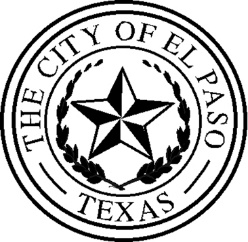 City CouncilOscar LeeserPeter Svarzbein, District 1MayorAlexsandra Annello, District 2Cassandra Hernandez, District 3Joe Molinar, District 4Tommy GonzalezIsabel Salcido, District 5City ManagerClaudia L. Rodriguez, District 6Henry Rivera, District 7Cissy Lizarraga, District 8MINUTES FOR REGULAR COUNCIL MEETINGApril 26, 2022COUNCIL CHAMBERS, CITY HALL AND VIRTUALLY9:00 AM……………………..………………………………………………………………………………….ROLL CALLThe City Council of the City of El Paso met on the above time and date. Meeting was called to order at 9:01 a.m. Mayor Oscar Leeser present and presiding and the following Council Members answered roll call: Peter Svarzbein, Alexsandra Annello, Joe Molinar, Isabel Salcido, Claudia Rodriguez, and Henry Rivera. Cassandra Hernandez and Cissy Lizarraga participated via videoconference. Early departure: Cissy Lizarraga at 3:18 p.m.………………………………………………………………..…………………………………….INVOCATION BY EL PASO POLICE CHAPLAIN JOE MARATTA……………………………………………………………………………………………..………….PLEDGE OF ALLEGIANCETexas Bandits All-Stars Tiny CadetsGenevieve PerezRebekah SalcidoIsabella DiazMia LiconHazelle SanchezXimena JaquezAmerica PliegoAndrea GarciaMia MartinezFrida EscamillaIzabella CamposMia PerezMelanie CruzValentina VillalobosXimena SoriaAria CordovaGemma RodriguezAdrilyn Rodriguez………………………………………………………………………………………………..……….MAYOR’S PROCLAMATIONSChild Abuse Prevention MonthZuill Bailey Recognition DayTexas Bandits All-Stars Tiny Cadets Day……………………………………………………………………………………………………….RECOGNITIONS BY MAYORUnder-Age Drinking Initiative (UADI) ContestRECOGNITIONS BY MAYORUnder-Age Drinking Initiative (UADI) ContestRECOGNITIONS BY MAYORUnder-Age Drinking Initiative (UADI) Contest……………………………………………………………………………………………………….……………………………………………………………………………………………………….……………………………………………………………………………………………………….The Regular City Council meeting was RECESSED at 9:51 a.m. in order to take pictures with groups being recognized.The Regular City Council meeting was RECONVENED at 10:07 a.m.The Regular City Council meeting was RECESSED at 9:51 a.m. in order to take pictures with groups being recognized.The Regular City Council meeting was RECONVENED at 10:07 a.m.The Regular City Council meeting was RECESSED at 9:51 a.m. in order to take pictures with groups being recognized.The Regular City Council meeting was RECONVENED at 10:07 a.m.……………………………………………………………………………………………………….……………………………………………………………………………………………………….……………………………………………………………………………………………………….NOTICE TO THE PUBLICMotion made by Mayor Pro Tempore Svarzbein, seconded by Representative Rivera, and unanimously carried to APPROVE, AS REVISED, all matters listed under the Consent Agenda unless otherwise noted.  (Items approved, postponed, or deleted pursuant to the vote on the Consent Agenda will be shown with an asterisk {*}.AYES: Representatives Svarzbein, Annello, Hernandez, Molinar, Salcido, Rodriguez, Rivera and           LizarragaNAYS: None NOTICE TO THE PUBLICMotion made by Mayor Pro Tempore Svarzbein, seconded by Representative Rivera, and unanimously carried to APPROVE, AS REVISED, all matters listed under the Consent Agenda unless otherwise noted.  (Items approved, postponed, or deleted pursuant to the vote on the Consent Agenda will be shown with an asterisk {*}.AYES: Representatives Svarzbein, Annello, Hernandez, Molinar, Salcido, Rodriguez, Rivera and           LizarragaNAYS: None NOTICE TO THE PUBLICMotion made by Mayor Pro Tempore Svarzbein, seconded by Representative Rivera, and unanimously carried to APPROVE, AS REVISED, all matters listed under the Consent Agenda unless otherwise noted.  (Items approved, postponed, or deleted pursuant to the vote on the Consent Agenda will be shown with an asterisk {*}.AYES: Representatives Svarzbein, Annello, Hernandez, Molinar, Salcido, Rodriguez, Rivera and           LizarragaNAYS: None ……………………………………………………………………………………………………….……………………………………………………………………………………………………….……………………………………………………………………………………………………….CONSENT AGENDA - APPROVAL OF MINUTES:CONSENT AGENDA - APPROVAL OF MINUTES:CONSENT AGENDA - APPROVAL OF MINUTES:……………………………………………………………………………………………………..….……………………………………………………………………………………………………..….……………………………………………………………………………………………………..….Goal 6: Set the Standard for Sound Governance and Fiscal ManagementGoal 6: Set the Standard for Sound Governance and Fiscal ManagementGoal 6: Set the Standard for Sound Governance and Fiscal Management………………………………………………………………………………………………………………………………………………………………………………………………………………………………………………………………………………………………………………………………………………1. *Motion made, seconded, and unanimously carried to APPROVE the Minutes of the Regular City Council Meeting of April 12, 2022, the Agenda Review Minutes of April 11, 2022, the Work Session Minutes of December 9, 2019, and the Special Meeting of February 3, 2021.*Motion made, seconded, and unanimously carried to APPROVE the Minutes of the Regular City Council Meeting of April 12, 2022, the Agenda Review Minutes of April 11, 2022, the Work Session Minutes of December 9, 2019, and the Special Meeting of February 3, 2021.………..……………………………………………………………………………………………….………..……………………………………………………………………………………………….………..……………………………………………………………………………………………….CONSENT AGENDA - REQUEST TO EXCUSE ABSENT CITY COUNCIL MEMBERS:CONSENT AGENDA - REQUEST TO EXCUSE ABSENT CITY COUNCIL MEMBERS:CONSENT AGENDA - REQUEST TO EXCUSE ABSENT CITY COUNCIL MEMBERS:……………………………………………………………………………………….………………..……………………………………………………………………………………….………………..……………………………………………………………………………………….………………..2.REQUEST TO EXCUSE ABSENT CITY COUNCIL MEMBERS:NO ACTION was taken on this item.REQUEST TO EXCUSE ABSENT CITY COUNCIL MEMBERS:NO ACTION was taken on this item.……………………………………………………………………………………………..………….……………………………………………………………………………………………..………….……………………………………………………………………………………………..………….CONSENT AGENDA - RESOLUTIONS:CONSENT AGENDA - RESOLUTIONS:CONSENT AGENDA - RESOLUTIONS:……………………………………………………………………………………………..………….……………………………………………………………………………………………..………….……………………………………………………………………………………………..………….Goal 1: Create an Environment Conducive to Strong, Sustainable Economic DevelopmentGoal 1: Create an Environment Conducive to Strong, Sustainable Economic DevelopmentGoal 1: Create an Environment Conducive to Strong, Sustainable Economic Development……………………………………………………………………………………………..………….……………………………………………………………………………………………..………….……………………………………………………………………………………………..………….3.*Motion made, seconded, and unanimously carried to DELETE a Resolution to authorize the City Manager to sign a Lease Agreement between the City of El Paso ("Lessor") and B.H. Zane Grey Butterfield, LLC ("Lessee") regarding the following described property: A 5.0234 acres parcel portion of all of Lot 2 and a portion of Lot 2B, Block  I, Butterfield Trail Industrial Park Unit One Replat "A," El Paso County Plat Records, consisting of approximately 218,818.9 square feet, City of El Paso, El Paso County, Texas, municipally known and numbered as 4 and 6 Butterfield Trail Blvd., El Paso, Texas.The term of this lease is an initial term of forty (40) years and one (1) ten-year option to extend the term of the lease. The annual rental fee for the land in the initial term will be $84,000. The rent fee for the building will be a lump sum in the amount of $1,145,000.00.*Motion made, seconded, and unanimously carried to DELETE a Resolution to authorize the City Manager to sign a Lease Agreement between the City of El Paso ("Lessor") and B.H. Zane Grey Butterfield, LLC ("Lessee") regarding the following described property: A 5.0234 acres parcel portion of all of Lot 2 and a portion of Lot 2B, Block  I, Butterfield Trail Industrial Park Unit One Replat "A," El Paso County Plat Records, consisting of approximately 218,818.9 square feet, City of El Paso, El Paso County, Texas, municipally known and numbered as 4 and 6 Butterfield Trail Blvd., El Paso, Texas.The term of this lease is an initial term of forty (40) years and one (1) ten-year option to extend the term of the lease. The annual rental fee for the land in the initial term will be $84,000. The rent fee for the building will be a lump sum in the amount of $1,145,000.00.……………………………………………………………………………………………..………….……………………………………………………………………………………………..………….……………………………………………………………………………………………..………….4.*Motion made, seconded, and unanimously carried to DELETE a Resolution to authorize the City Manager to sign a Lease Agreement between the City of El Paso ("Lessor") and B.H. Zane Grey Butterfield, LLC ("Lessee") regarding the following described property: A 5.0681 acres parcel portion of Lots 2B and 2C, Block 1, Butterfield Trail Industrial Park Unit One Replat "A,'' El Paso County Plat Records, consisting of approximately 220,768.6 square feet, City of El Paso, El Paso County, Texas, municipally known and numbered as 9 Zane Grey Street, El Paso, Texas.The term of this lease is an initial term of forty (40) years and one (1) ten-year option to extend the term of the lease. The annual rental fee for the land in the e $84,000. The rent fee for the building will be a lump sum in the amount of $1,440,000.00.*Motion made, seconded, and unanimously carried to DELETE a Resolution to authorize the City Manager to sign a Lease Agreement between the City of El Paso ("Lessor") and B.H. Zane Grey Butterfield, LLC ("Lessee") regarding the following described property: A 5.0681 acres parcel portion of Lots 2B and 2C, Block 1, Butterfield Trail Industrial Park Unit One Replat "A,'' El Paso County Plat Records, consisting of approximately 220,768.6 square feet, City of El Paso, El Paso County, Texas, municipally known and numbered as 9 Zane Grey Street, El Paso, Texas.The term of this lease is an initial term of forty (40) years and one (1) ten-year option to extend the term of the lease. The annual rental fee for the land in the e $84,000. The rent fee for the building will be a lump sum in the amount of $1,440,000.00.……………………………………………………………………………………………..………….……………………………………………………………………………………………..………….……………………………………………………………………………………………..………….5.*Motion made, seconded, and unanimously carried to DELETE a Resolution to authorize the City Manager to sign a Lease Agreement between the City of El Paso ("Lessor") and B.H. 7108 Airport Road, LLC ("Lessee") regarding the following described property: A portion of Lots 1 and 2, Block 6, Butterfield Trail Industrial Park Unit One Replat A, consisting of approximately 44,262.9 square feet, City of El Paso, El Paso County, Texas, municipally known and numbered as 7108 Airport Rd., El Paso, Texas.The term of this lease is an initial term of forty (40) years and one (1) ten-year option to extend the term of the lease. The annual rental fee for the land in the be $48,000. The rent fee for the building will be a lump sum in the amount of $280,000.00.*Motion made, seconded, and unanimously carried to DELETE a Resolution to authorize the City Manager to sign a Lease Agreement between the City of El Paso ("Lessor") and B.H. 7108 Airport Road, LLC ("Lessee") regarding the following described property: A portion of Lots 1 and 2, Block 6, Butterfield Trail Industrial Park Unit One Replat A, consisting of approximately 44,262.9 square feet, City of El Paso, El Paso County, Texas, municipally known and numbered as 7108 Airport Rd., El Paso, Texas.The term of this lease is an initial term of forty (40) years and one (1) ten-year option to extend the term of the lease. The annual rental fee for the land in the be $48,000. The rent fee for the building will be a lump sum in the amount of $280,000.00.……………………………………………………………………………………………..………….……………………………………………………………………………………………..………….……………………………………………………………………………………………..………….6.*Motion made, seconded, and unanimously carried to DELETE a Resolution to authorize the City Manager to sign a Lease Agreement between the City of El Paso ("Lessor") and B.H. 7619 Lockheed Drive, LLC. ("Lessee") regarding the following described property:  Lot 15, Block 8, El Paso International Airport Tract Unit Two, City of El Paso, El Paso County, Texas, municipally known and numbered as 7619 Lockheed, El Paso, Texas.The term of this lease is an initial term of forty (40) years and one (1) ten-year option to extend the term of the lease. The annual rental fee for the land in the be $27,600. The rent fee for the building will be a lump sum in the amount of $340,000.00.*Motion made, seconded, and unanimously carried to DELETE a Resolution to authorize the City Manager to sign a Lease Agreement between the City of El Paso ("Lessor") and B.H. 7619 Lockheed Drive, LLC. ("Lessee") regarding the following described property:  Lot 15, Block 8, El Paso International Airport Tract Unit Two, City of El Paso, El Paso County, Texas, municipally known and numbered as 7619 Lockheed, El Paso, Texas.The term of this lease is an initial term of forty (40) years and one (1) ten-year option to extend the term of the lease. The annual rental fee for the land in the be $27,600. The rent fee for the building will be a lump sum in the amount of $340,000.00.……………………………………………………………………………………………..………….……………………………………………………………………………………………..………….……………………………………………………………………………………………..………….7.*R E S O L U T I O NBE IT RESOLVED BY THE CITY COUNCIL OF THE CITY OF EL PASO:	That the City Manager is authorized to sign a Lease by and between the City of El Paso ("Lessor") and Halloran Family Joint Venture, LLC ("Lessee") regarding the following real property described as:A 52,846.456 square foot parcel of land, more or less, being a portion of Tract 4A25, Block 2, Ascarate Grant, City of El Paso, El Paso County, Texas, (approximately 1.213 acres of land) and municipally known and numbered as 690J Montana Ave., El Paso, Texas with a 40 year initial term and one option to extend for ten years.*R E S O L U T I O NBE IT RESOLVED BY THE CITY COUNCIL OF THE CITY OF EL PASO:	That the City Manager is authorized to sign a Lease by and between the City of El Paso ("Lessor") and Halloran Family Joint Venture, LLC ("Lessee") regarding the following real property described as:A 52,846.456 square foot parcel of land, more or less, being a portion of Tract 4A25, Block 2, Ascarate Grant, City of El Paso, El Paso County, Texas, (approximately 1.213 acres of land) and municipally known and numbered as 690J Montana Ave., El Paso, Texas with a 40 year initial term and one option to extend for ten years.………………………………………………………………………………………………………...Goal 2: Set the Standard for a Safe and Secure City………………………………………………………………………………………………………...………………………………………………………………………………………………………...Goal 2: Set the Standard for a Safe and Secure City………………………………………………………………………………………………………...………………………………………………………………………………………………………...Goal 2: Set the Standard for a Safe and Secure City………………………………………………………………………………………………………...8.*R E S O L U T I O N	WHEREAS, the City of El Paso (the "City") is eligible to apply for grants through the Homeland Security Grant Division of the Office of the Governor of the State of Texas ("HSGD"); and	WHEREAS, the El Paso City Council seeks to receive grant funding through the HSGD grant/application number 3060707 for the El Paso Police Department project identified as "West Texas Anti-Gang Program, FY2023"; and	WHEREAS, the El Paso City Council designates the City Manager or his designee as the City's authorized official.	NOW THEREFORE, BE IT RESOLVED BY THE CITY COUNCIL OF THE CITY OF EL PASO:THAT, the El Paso City Council authorizes the grant application submission to the Office of the Governor of the State of Texas, Homeland Security Grant Division, grant application number 3060707, for the City of El Paso Police Department project identified as "Texas Anti-Gang Program FY23" to provide financial assistance to the City of El Paso.THAT, the City of El Paso shall provide all applicable matching funds for said grant if applicable;THAT, the City Manager or designee is authorized to apply for, accept, reject, alter and/or terminate said grant; andTHAT, the City Council agrees that in the event of loss or misuse of said grant funds, the City of El Paso will return all funds for said grant to the State of Texas Office of the Governor, Homeland Security Grant Division.BE IT FURTHER RESOLVED THAT, the City Manager or designee is authorized to sign any related paperwork, including but not limited to, the actual grant contract, the authorization of budget transfers, and/or revisions to the operation plan, as well as any grant amendments, corrections or extensions of the grant agreement which increase, decrease or de-obligate program funds, provided that no additional City funds are required.Mr. Jose Barriga, citizen, commented.*R E S O L U T I O N	WHEREAS, the City of El Paso (the "City") is eligible to apply for grants through the Homeland Security Grant Division of the Office of the Governor of the State of Texas ("HSGD"); and	WHEREAS, the El Paso City Council seeks to receive grant funding through the HSGD grant/application number 3060707 for the El Paso Police Department project identified as "West Texas Anti-Gang Program, FY2023"; and	WHEREAS, the El Paso City Council designates the City Manager or his designee as the City's authorized official.	NOW THEREFORE, BE IT RESOLVED BY THE CITY COUNCIL OF THE CITY OF EL PASO:THAT, the El Paso City Council authorizes the grant application submission to the Office of the Governor of the State of Texas, Homeland Security Grant Division, grant application number 3060707, for the City of El Paso Police Department project identified as "Texas Anti-Gang Program FY23" to provide financial assistance to the City of El Paso.THAT, the City of El Paso shall provide all applicable matching funds for said grant if applicable;THAT, the City Manager or designee is authorized to apply for, accept, reject, alter and/or terminate said grant; andTHAT, the City Council agrees that in the event of loss or misuse of said grant funds, the City of El Paso will return all funds for said grant to the State of Texas Office of the Governor, Homeland Security Grant Division.BE IT FURTHER RESOLVED THAT, the City Manager or designee is authorized to sign any related paperwork, including but not limited to, the actual grant contract, the authorization of budget transfers, and/or revisions to the operation plan, as well as any grant amendments, corrections or extensions of the grant agreement which increase, decrease or de-obligate program funds, provided that no additional City funds are required.Mr. Jose Barriga, citizen, commented.………………………………………………………………………………………………………...Goal 4: Enhance El Paso’s Quality of Life through Recreational, Cultural and Educational Environment………………………………………………………………………………………………………...………………………………………………………………………………………………………...Goal 4: Enhance El Paso’s Quality of Life through Recreational, Cultural and Educational Environment………………………………………………………………………………………………………...………………………………………………………………………………………………………...Goal 4: Enhance El Paso’s Quality of Life through Recreational, Cultural and Educational Environment………………………………………………………………………………………………………...9.*R E S O L U T I O NBE IT RESOLVED BY THE CITY COUNCIL OF THE CITY OF EL PASO:	That the City of El Paso accepts, with gratitude, the donation from the El Paso Zoological Society ("Society"), of the following:- A donation of up to $350,000.00 to the El Paso Zoo for repairs, renovations, and improvements to the El Paso Zoo's elephant barn.	That the City Council also authorizes the City Manager to sign any necessary documentation required for this donation ( as long as such documentation does not affectthe approved budget of the City of El Paso) including signing the Contract.	That the City of El Paso recognizes the donation to the Society by Mrs. Bowman, which enables these projects.*R E S O L U T I O NBE IT RESOLVED BY THE CITY COUNCIL OF THE CITY OF EL PASO:	That the City of El Paso accepts, with gratitude, the donation from the El Paso Zoological Society ("Society"), of the following:- A donation of up to $350,000.00 to the El Paso Zoo for repairs, renovations, and improvements to the El Paso Zoo's elephant barn.	That the City Council also authorizes the City Manager to sign any necessary documentation required for this donation ( as long as such documentation does not affectthe approved budget of the City of El Paso) including signing the Contract.	That the City of El Paso recognizes the donation to the Society by Mrs. Bowman, which enables these projects.………………………………………………………………………………………………………….………………………………………………………………………………………………………….………………………………………………………………………………………………………….10.*R E S O L U T I O N	WHEREAS, Sun City CRIT (hereinafter referred to as “Grantee”) has submitted an application for a Special Event Permit as per Chapter 13.38 (Special Events) of the El Paso City Code, for the use and closure of rights-of-way within the City of El Paso’s (hereinafter referred to as “the City”) for the Sun City CRIT from 5:00 a.m. to 11:59 p.m. on Saturday, May 7, 2022, (hereinafter referred to as the “Event”); and	WHEREAS, The Event will utilize both City and State rights-of-way: and	WHEREAS, The City of El Paso (hereinafter referred to as the “City”) has found the Event serves a public purpose; and	WHEREAS, The State of Texas (hereinafter referred to as the “State”) owns and operates a system of highways for public use and benefit, including Mesa St. (SH 20) between Franklin Ave. and Overland Ave. and Texas Ave. (SH20) between Kansas St. and Oregon St. within El Paso, Texas; and	WHEREAS, 43 TAC, Section 22.12 establishes the rules and procedures for the temporary closure of portions of the State Highway System for periods of time exceeding four hours; and	WHEREAS, the State in recognition of the public purpose for the Event, provides a means of cooperating with the City for the temporary closure of State right-of-way, provided the closure is in accordance with the requirements of 43 TAC, Section 22.12 and the City enters into an Agreement for the Temporary Closure of State Right-of-Way for the Event (Form TEA 30A).	NOW THEREFORE, BE IT RESOLVED BY THE CITY COUNCIL FOR THE CITY OF EL PASO:	That the closure of rights-of-way within the City of El Paso for the Sun City CRIT from 5:00 a.m. to 11:59 p.m. on Saturday, May 7, 2022, serves a public purpose of providing cultural and recreational activities for the residents and visitors of the City of El Paso, and in accordance with 43 TAC, Section 22.12, the City Manager be authorized to sign an Agreement For The Temporary Closure of State Right Of Way (Form TEA 30A) by and between the City of El Paso and the State of Texas, acting by and through the Texas Department of Transportation, for the temporary closure and use of State owned and operated street (s) in excess of four hours for portions of Mesa St. (SH 20) between Franklin Ave. and Overland Ave. and Texas Ave. (SH20) between Kansas St. and Oregon St. upon the issuance of required permits from the City of El Paso and substantial conformity to the finalized TEA30 agreement between the City of El Paso and State of Texas Department of Transportation.*R E S O L U T I O N	WHEREAS, Sun City CRIT (hereinafter referred to as “Grantee”) has submitted an application for a Special Event Permit as per Chapter 13.38 (Special Events) of the El Paso City Code, for the use and closure of rights-of-way within the City of El Paso’s (hereinafter referred to as “the City”) for the Sun City CRIT from 5:00 a.m. to 11:59 p.m. on Saturday, May 7, 2022, (hereinafter referred to as the “Event”); and	WHEREAS, The Event will utilize both City and State rights-of-way: and	WHEREAS, The City of El Paso (hereinafter referred to as the “City”) has found the Event serves a public purpose; and	WHEREAS, The State of Texas (hereinafter referred to as the “State”) owns and operates a system of highways for public use and benefit, including Mesa St. (SH 20) between Franklin Ave. and Overland Ave. and Texas Ave. (SH20) between Kansas St. and Oregon St. within El Paso, Texas; and	WHEREAS, 43 TAC, Section 22.12 establishes the rules and procedures for the temporary closure of portions of the State Highway System for periods of time exceeding four hours; and	WHEREAS, the State in recognition of the public purpose for the Event, provides a means of cooperating with the City for the temporary closure of State right-of-way, provided the closure is in accordance with the requirements of 43 TAC, Section 22.12 and the City enters into an Agreement for the Temporary Closure of State Right-of-Way for the Event (Form TEA 30A).	NOW THEREFORE, BE IT RESOLVED BY THE CITY COUNCIL FOR THE CITY OF EL PASO:	That the closure of rights-of-way within the City of El Paso for the Sun City CRIT from 5:00 a.m. to 11:59 p.m. on Saturday, May 7, 2022, serves a public purpose of providing cultural and recreational activities for the residents and visitors of the City of El Paso, and in accordance with 43 TAC, Section 22.12, the City Manager be authorized to sign an Agreement For The Temporary Closure of State Right Of Way (Form TEA 30A) by and between the City of El Paso and the State of Texas, acting by and through the Texas Department of Transportation, for the temporary closure and use of State owned and operated street (s) in excess of four hours for portions of Mesa St. (SH 20) between Franklin Ave. and Overland Ave. and Texas Ave. (SH20) between Kansas St. and Oregon St. upon the issuance of required permits from the City of El Paso and substantial conformity to the finalized TEA30 agreement between the City of El Paso and State of Texas Department of Transportation.……………………………………………………………………………………………..………….……………………………………………………………………………………………..………….……………………………………………………………………………………………..………….Goal 6: Enhance and Sustain El Paso’s Infrastructure NetworkGoal 6: Enhance and Sustain El Paso’s Infrastructure NetworkGoal 6: Enhance and Sustain El Paso’s Infrastructure Network……………………………………………………………………………………………..………….……………………………………………………………………………………………..………….……………………………………………………………………………………………..………….11.*R E S O L U T I O N	WHEREAS, pursuant to Section 33.011(a)(1) of the Tax Code, the governing body of a taxing unit shall waive penalties and may provide for the waiver of interest on a delinquent tax if an act or omission of an officer, employee, or agent of the taxing unit or appraisal district in which the taxing unit participates caused or resulted in the taxpayer’s failure to pay the tax before delinquency and if the tax is paid not later than the 21st day after the taxpayer knows or should know of the delinquency; and	WHEREAS, pursuant to Section 33.011(d) a request for waiver of penalties and interest pursuant to Section 33.011(a)(1) must be made before the 181st day after the delinquency date; and	WHEREAS, pursuant to Section 33.011(d) of the Tax Code, taxpayer, MARTINEZ ANGEL A & ROSA A (“Taxpayer”) requested a waiver of penalties and interest on March, 2022, before the 181st day after the delinquency date, in the amount of $315.15 for the 2021 delinquent taxes for the property with the following legal description:83 VISTA DEL SOL #18 LOT 24 (5989.4050 SQ FT)	WHEREAS, the Taxpayer paid the taxes owed on the property on March 7, 2022, which is not later than the 21st day after the date the taxpayer knew or should have known of the delinquency; and	WHEREAS, the Taxpayer’s failure to pay the tax before the delinquency date was a result of an act or omission of the appraisal district.	NOW, THEREFORE, BE IT RESOLVED BY THE CITY COUNCIL OF THE CITY OF EL PASO:	THAT the Taxpayer, MARTINEZ ANGEL A & ROSA A, has met the requirements of Section 33.011 of the Tax Code for the request of waiver of penalties and interest and the City waives the penalty and interest amount on the 2021 delinquent taxes pursuant to Section 33.011(a)(1) of the Tax Code in the amount of $315.15 , for the property with the following legal description:83 VISTA DEL SOL #18 LOT 24 (5989.4050 SQ FT)*R E S O L U T I O N	WHEREAS, pursuant to Section 33.011(a)(1) of the Tax Code, the governing body of a taxing unit shall waive penalties and may provide for the waiver of interest on a delinquent tax if an act or omission of an officer, employee, or agent of the taxing unit or appraisal district in which the taxing unit participates caused or resulted in the taxpayer’s failure to pay the tax before delinquency and if the tax is paid not later than the 21st day after the taxpayer knows or should know of the delinquency; and	WHEREAS, pursuant to Section 33.011(d) a request for waiver of penalties and interest pursuant to Section 33.011(a)(1) must be made before the 181st day after the delinquency date; and	WHEREAS, pursuant to Section 33.011(d) of the Tax Code, taxpayer, MARTINEZ ANGEL A & ROSA A (“Taxpayer”) requested a waiver of penalties and interest on March, 2022, before the 181st day after the delinquency date, in the amount of $315.15 for the 2021 delinquent taxes for the property with the following legal description:83 VISTA DEL SOL #18 LOT 24 (5989.4050 SQ FT)	WHEREAS, the Taxpayer paid the taxes owed on the property on March 7, 2022, which is not later than the 21st day after the date the taxpayer knew or should have known of the delinquency; and	WHEREAS, the Taxpayer’s failure to pay the tax before the delinquency date was a result of an act or omission of the appraisal district.	NOW, THEREFORE, BE IT RESOLVED BY THE CITY COUNCIL OF THE CITY OF EL PASO:	THAT the Taxpayer, MARTINEZ ANGEL A & ROSA A, has met the requirements of Section 33.011 of the Tax Code for the request of waiver of penalties and interest and the City waives the penalty and interest amount on the 2021 delinquent taxes pursuant to Section 33.011(a)(1) of the Tax Code in the amount of $315.15 , for the property with the following legal description:83 VISTA DEL SOL #18 LOT 24 (5989.4050 SQ FT)……………………………………………………………………………………………..………….……………………………………………………………………………………………..………….……………………………………………………………………………………………..………….12.*R E S O L U T I O N	WHEREAS, pursuant to Section 33.011(3)(A) of the Tax Code, the governing body of a taxing unit may waive penalties and provide for a waiver of interest on a delinquent tax if the taxpayer submits evidence showing that the taxpayer attempted to pay the tax before the delinquency date by mail; and	WHEREAS, pursuant to Section 33.011(d) a request for waiver of penalties and interest pursuant to Section 33.011(3)(A) must be made before the 181st day after the delinquency date; and	WHEREAS, pursuant to Section 33.011(d) of the Tax Code, taxpayer, MC CLURE BARBARA J (“Taxpayer”) requested a waiver of penalties and interest on March 2, 2021, before the 181st day after the delinquency date, in the amount of $401.89 for the 2021 delinquent taxes for the property with the following legal description:26 SCOTSDALE #4 LOT 33 (8284 SQ FT)	WHEREAS, the Taxpayer paid the taxes owed on the property on March 2, 2021, which is not later than the 21st day after the date the taxpayer knew or should have known of the delinquency; and	WHEREAS, the Taxpayer’s failure to pay the tax before the delinquency date was a result of an act or omission of the US Postal Service.	NOW, THEREFORE, BE IT RESOLVED BY THE CITY COUNCIL OF THE CITY OF EL PASO:	THAT the Taxpayer, MC CLURE BARBARA J, has met the requirements of Section33.011 of the Tax Code for the request of waiver of penalties and interest and the City waives the penalty and interest amount on the 2021 delinquent taxes pursuant to Section 33.011(3)(A) of the Tax Code in the amount of $401.89, for the property with the following legal description:26 SCOTSDALE #4 LOT 33 (8284 SQ FT)*R E S O L U T I O N	WHEREAS, pursuant to Section 33.011(3)(A) of the Tax Code, the governing body of a taxing unit may waive penalties and provide for a waiver of interest on a delinquent tax if the taxpayer submits evidence showing that the taxpayer attempted to pay the tax before the delinquency date by mail; and	WHEREAS, pursuant to Section 33.011(d) a request for waiver of penalties and interest pursuant to Section 33.011(3)(A) must be made before the 181st day after the delinquency date; and	WHEREAS, pursuant to Section 33.011(d) of the Tax Code, taxpayer, MC CLURE BARBARA J (“Taxpayer”) requested a waiver of penalties and interest on March 2, 2021, before the 181st day after the delinquency date, in the amount of $401.89 for the 2021 delinquent taxes for the property with the following legal description:26 SCOTSDALE #4 LOT 33 (8284 SQ FT)	WHEREAS, the Taxpayer paid the taxes owed on the property on March 2, 2021, which is not later than the 21st day after the date the taxpayer knew or should have known of the delinquency; and	WHEREAS, the Taxpayer’s failure to pay the tax before the delinquency date was a result of an act or omission of the US Postal Service.	NOW, THEREFORE, BE IT RESOLVED BY THE CITY COUNCIL OF THE CITY OF EL PASO:	THAT the Taxpayer, MC CLURE BARBARA J, has met the requirements of Section33.011 of the Tax Code for the request of waiver of penalties and interest and the City waives the penalty and interest amount on the 2021 delinquent taxes pursuant to Section 33.011(3)(A) of the Tax Code in the amount of $401.89, for the property with the following legal description:26 SCOTSDALE #4 LOT 33 (8284 SQ FT)……………………………………………………………………………………………..………….……………………………………………………………………………………………..………….……………………………………………………………………………………………..………….13.*R E S O L U T I O N	WHEREAS, pursuant to Section 33.011(a)(1) of the Tax Code, the governing body of a taxing unit shall waive penalties and may provide for the waiver of interest on a delinquent tax in an act or omission of an officer, employee, or agent of the taxing unit or appraisal district in which the taxing unit participates caused or resulted in the taxpayer’s failure to pay the tax before delinquency and if the tax is paid not later than the 21st day after the taxpayer knows or should know or should know of the delinquency; and	WHEREAS, pursuant to Section 33.011(d) a request for waiver of penalties and interest pursuant to Section 33.011(a)(1) must be made before the 181st day after the delinquency date; and	WHEREAS, pursuant to Section 33.011(d) of the Tax Code, taxpayer, EL PASO TEACHERS' ASSOCIATION (“Taxpayer”) requested a waiver of penalties and interest on March 10, 2022, before the 181st day after the delinquency date, in the amount of $23.43 for the 2021 delinquent taxes for the property with the following legal description:INV FURN MACH CMP	WHEREAS, the Taxpayer paid the taxes owed on the property on March 1, 2022, which is not later than the 21st day after the date the taxpayer knew or should have known of the delinquency; and	WHEREAS, the Taxpayer’s failure to pay the tax before the delinquency date was a result of an act or omission of the appraisal district.	NOW, THEREFORE, BE IT RESOLVED BY THE CITY COUNCIL OF THE CITY OF EL PASO:	THAT the Taxpayer, EL PASO TEACHERS’ ASSOCIATION, has met the requirements of Section 33.011 of the Tax Code for the request of waiver of penalties and interest and the City waives the penalty and interest amount on the 2021 delinquent taxes pursuant to Section 33.011(a)(1) of the Tax Code in the amount of $23.43 for the property with the following legal description:INV FURN MACH CMP*R E S O L U T I O N	WHEREAS, pursuant to Section 33.011(a)(1) of the Tax Code, the governing body of a taxing unit shall waive penalties and may provide for the waiver of interest on a delinquent tax in an act or omission of an officer, employee, or agent of the taxing unit or appraisal district in which the taxing unit participates caused or resulted in the taxpayer’s failure to pay the tax before delinquency and if the tax is paid not later than the 21st day after the taxpayer knows or should know or should know of the delinquency; and	WHEREAS, pursuant to Section 33.011(d) a request for waiver of penalties and interest pursuant to Section 33.011(a)(1) must be made before the 181st day after the delinquency date; and	WHEREAS, pursuant to Section 33.011(d) of the Tax Code, taxpayer, EL PASO TEACHERS' ASSOCIATION (“Taxpayer”) requested a waiver of penalties and interest on March 10, 2022, before the 181st day after the delinquency date, in the amount of $23.43 for the 2021 delinquent taxes for the property with the following legal description:INV FURN MACH CMP	WHEREAS, the Taxpayer paid the taxes owed on the property on March 1, 2022, which is not later than the 21st day after the date the taxpayer knew or should have known of the delinquency; and	WHEREAS, the Taxpayer’s failure to pay the tax before the delinquency date was a result of an act or omission of the appraisal district.	NOW, THEREFORE, BE IT RESOLVED BY THE CITY COUNCIL OF THE CITY OF EL PASO:	THAT the Taxpayer, EL PASO TEACHERS’ ASSOCIATION, has met the requirements of Section 33.011 of the Tax Code for the request of waiver of penalties and interest and the City waives the penalty and interest amount on the 2021 delinquent taxes pursuant to Section 33.011(a)(1) of the Tax Code in the amount of $23.43 for the property with the following legal description:INV FURN MACH CMP……………………………………………………………………………………………..………….……………………………………………………………………………………………..………….……………………………………………………………………………………………..………….Goal 8: Nurture and Promote a Healthy, Sustainable CommunityGoal 8: Nurture and Promote a Healthy, Sustainable CommunityGoal 8: Nurture and Promote a Healthy, Sustainable Community……………………………………………………………………………………………..………….……………………………………………………………………………………………..………….……………………………………………………………………………………………..………….14.*R E S O L U T I O NBE IT RESOLVED BY THE CITY COUNCIL OF THE CITY OF EL PASO:	That the El Paso City Council authorizes the City Manager to sign an Equipment Lease Agreement by and between Dr. Alvaro Medina, DVM and the City of El Paso for use of the City's Department of Animal Services vehicle #17t46, license plate number 1345554 and VIN 1FDUF5GTXGEA85175 as a spay/neuter van to be used to offer spay and neuter procedures, for an initial term from April 1, 2022 - March 31, 2023, and which may be renewed for two (2) consecutive periods of one (1) full year, in exchange for a minimum number oflow cost spay and neuter procedures and the resulting reduction in the feral dog and cat population in the City of El Paso.*R E S O L U T I O NBE IT RESOLVED BY THE CITY COUNCIL OF THE CITY OF EL PASO:	That the El Paso City Council authorizes the City Manager to sign an Equipment Lease Agreement by and between Dr. Alvaro Medina, DVM and the City of El Paso for use of the City's Department of Animal Services vehicle #17t46, license plate number 1345554 and VIN 1FDUF5GTXGEA85175 as a spay/neuter van to be used to offer spay and neuter procedures, for an initial term from April 1, 2022 - March 31, 2023, and which may be renewed for two (2) consecutive periods of one (1) full year, in exchange for a minimum number oflow cost spay and neuter procedures and the resulting reduction in the feral dog and cat population in the City of El Paso.……………………………………………………………………………………………..………….……………………………………………………………………………………………..………….……………………………………………………………………………………………..………….15.*R E S O L U T I O N	BE IT RESOLVED BY THE CITY COUNCIL OF THE CITY OF EL PASO:	A Resolution that allows for the consolidation of the following, previously-approved, affordable rental and housing development loans taken out on properties located at 6806 Alameda and 6968 Alameda, El Paso, Texas, as recommended by the Director of Community and Human Development, as listed below.	Project Name:     6806 Alameda and 6968 Alameda loan consolidation Project 	Type:  		    Multiple Family Units	Project Address: 6806 Alameda and 6968 Alameda 	District:	    3	Funding Amount: $1,093,485.75	That the City Manager, on behalf of the City, be authorized to sign upon the recommendation of the Director of Community and Human Development and the approval of the City Attorney’s Office: (1) Home Program Written Agreement between the City and Jesse Loftin Prentice, Jr. necessary to finalize the consolidated loan; (2) any contract amendment documents to effectuate the consolidation of the previously awarded loans into one loan and to secure and protect the City’s lien interest, and (3) releases, and related documents, for all obligations under the previously filed loans that will be consolidated into the new loan; and (4) lien(s) against the properties located at 6806 Alameda and 6968 Alameda securing the City’s interests pursuant to the terms of the consolidated loan.*R E S O L U T I O N	BE IT RESOLVED BY THE CITY COUNCIL OF THE CITY OF EL PASO:	A Resolution that allows for the consolidation of the following, previously-approved, affordable rental and housing development loans taken out on properties located at 6806 Alameda and 6968 Alameda, El Paso, Texas, as recommended by the Director of Community and Human Development, as listed below.	Project Name:     6806 Alameda and 6968 Alameda loan consolidation Project 	Type:  		    Multiple Family Units	Project Address: 6806 Alameda and 6968 Alameda 	District:	    3	Funding Amount: $1,093,485.75	That the City Manager, on behalf of the City, be authorized to sign upon the recommendation of the Director of Community and Human Development and the approval of the City Attorney’s Office: (1) Home Program Written Agreement between the City and Jesse Loftin Prentice, Jr. necessary to finalize the consolidated loan; (2) any contract amendment documents to effectuate the consolidation of the previously awarded loans into one loan and to secure and protect the City’s lien interest, and (3) releases, and related documents, for all obligations under the previously filed loans that will be consolidated into the new loan; and (4) lien(s) against the properties located at 6806 Alameda and 6968 Alameda securing the City’s interests pursuant to the terms of the consolidated loan.……………………………………………………………………………………………..………….……………………………………………………………………………………………..………….……………………………………………………………………………………………..………….CONSENT AGENDA – BOARD RE-APPOINTMENTS:CONSENT AGENDA – BOARD RE-APPOINTMENTS:CONSENT AGENDA – BOARD RE-APPOINTMENTS:……………………………………………………………………………………………..………….……………………………………………………………………………………………..………….……………………………………………………………………………………………..………….Goal 1: Create an Environment Conducive to Strong, Sustainable Economic DevelopmentGoal 1: Create an Environment Conducive to Strong, Sustainable Economic DevelopmentGoal 1: Create an Environment Conducive to Strong, Sustainable Economic Development……………………………………………………………………………………………..………….……………………………………………………………………………………………..………….……………………………………………………………………………………………..………….16.*Motion made, seconded, and unanimously carried to RE-APPOINT Debra Fraire to the Tax Increment Reinvestment Zone Number 5 by Mayor Oscar Leeser.*Motion made, seconded, and unanimously carried to RE-APPOINT Debra Fraire to the Tax Increment Reinvestment Zone Number 5 by Mayor Oscar Leeser.……………………………………………………………………………………………..………….……………………………………………………………………………………………..………….……………………………………………………………………………………………..………….CONSENT AGENDA – BOARD APPOINTMENTS:CONSENT AGENDA – BOARD APPOINTMENTS:CONSENT AGENDA – BOARD APPOINTMENTS:……………………………………………………………………………………………..………….……………………………………………………………………………………………..………….……………………………………………………………………………………………..………….Goal 3: Promote the Visual Image of El PasoGoal 3: Promote the Visual Image of El PasoGoal 3: Promote the Visual Image of El Paso……………………………………………………………………………………………..………….……………………………………………………………………………………………..………….……………………………………………………………………………………………..………….17.*Motion made, seconded, and unanimously carried to RE-APPOINT Fermin Dorado to the Capital Improvement Advisory Committee by Representative Joe Molinar, District 4.*Motion made, seconded, and unanimously carried to RE-APPOINT Fermin Dorado to the Capital Improvement Advisory Committee by Representative Joe Molinar, District 4.….……………………………………………………………………………………………………..CONSENT AGENDA – APPLICATION FOR TAX REFUNDS:….……………………………………………………………………………………………………..CONSENT AGENDA – APPLICATION FOR TAX REFUNDS:….……………………………………………………………………………………………………..CONSENT AGENDA – APPLICATION FOR TAX REFUNDS:……………………………………………………………………………………………………......Goal 6: Set the Standard for Sound Governance and Fiscal Management……………………………………………………………………………………………………......……………………………………………………………………………………………………......Goal 6: Set the Standard for Sound Governance and Fiscal Management……………………………………………………………………………………………………......……………………………………………………………………………………………………......Goal 6: Set the Standard for Sound Governance and Fiscal Management……………………………………………………………………………………………………......18.18.*Motion made, seconded, and carried to APPROVE the following tax refunds:Mt. Carmel Funeral Home, in the amount of $3,116.81 made an overpayment on December 30, 2021 of 2021 taxes. (Geo. # 2001-999-5234-0050) Mt. Carmel Funeral Home, in the amount of $67,249.30 made an overpayment on December 30, 2021 of 2021 taxes. (Geo. # G510-999-0020-0600) Weststar Title, in the amount of $10,248.87 made an overpayment on July 15, 2019 of 2018 taxes. (Geo. # U819-000-0230-01A0) McDowell Building Partnership, L.P., in the amount of $6,229.13 made an overpayment on December 28, 2021 of 2021 taxes. (Geo. # X008-999-000B-8600) Helena Agri Enterprises LLC, in the amount of $3,057.44 made an overpayment on September 21, 2020 of 2019 taxes. (Geo. #X292-000-0000-0449) Helena Agri Enterprises LLC, in the amount of $2,769.13 made an overpayment on May 30, 2019 of 2017 taxes. (Geo. # X292-000-0000-0449)……………………………………………………………………………………………………….……………………………………………………………………………………………………….……………………………………………………………………………………………………….CONSENT AGENDA – NOTICE FOR NOTATION:CONSENT AGENDA – NOTICE FOR NOTATION:CONSENT AGENDA – NOTICE FOR NOTATION:……………………………………………………………………………………………..………….……………………………………………………………………………………………..………….……………………………………………………………………………………………..………….Goal 5: Promote Transparent and Consistent Communication Amongst All Members of the CommunityGoal 5: Promote Transparent and Consistent Communication Amongst All Members of the CommunityGoal 5: Promote Transparent and Consistent Communication Amongst All Members of the Community……………………………………………………………………………………………..………….……………………………………………………………………………………………..………….……………………………………………………………………………………………..………….19.19.*Motion made, seconded, and unanimously carried to ACCEPT the donation of $281.30 from El Paso Disposal for the purchase of toys for a community engagement event that was hosted in District 3.……………………………………………………………………………………………..………….……………………………………………………………………………………………..………….……………………………………………………………………………………………..………….REGULAR AGENDA – MEMBERS OF THE CITY COUNCIL……………………………………………………………………………………………………….Goal 4: Enhance El Paso’s Quality of Life through Recreational, Cultural and Educational Environments……………………………………………………………………………………………………….REGULAR AGENDA – MEMBERS OF THE CITY COUNCIL……………………………………………………………………………………………………….Goal 4: Enhance El Paso’s Quality of Life through Recreational, Cultural and Educational Environments……………………………………………………………………………………………………….REGULAR AGENDA – MEMBERS OF THE CITY COUNCIL……………………………………………………………………………………………………….Goal 4: Enhance El Paso’s Quality of Life through Recreational, Cultural and Educational Environments……………………………………………………………………………………………………….20.R E S O L U T I O N 	WHEREAS, the Chapin High School’s boys basketball team made it to the Region 1-5A basketball tournament for the second straight season in 2022; and	WHEREAS, the Chapin Huskies controlled the action from start to finish during their playoff game against Palo Duro High School in Amarillo, Texas, winning their second playoff game in school history, with the first playoff win having been in 2010; and	WHEREAS, the Chapin boys basketball team made it to the Regional Semifinals (the ‘Sweet 16’) as undefeated district champions and were also undefeated against all El Paso teams during the season; and	WHEREAS, the 2022 Chapin basketball team was the first ever Chapin boys basketball team to get more than 30 wins during the season; and	WHEREAS, head coach Rodney Lewis was voted as District 1-5A Co-Coach of the Year this season; junior player KJ Lewis was selected as Most Valuable Player for District 1-5A; senior player Martin Eddi was selected as defensive player of the year for the district; Antwonne Holmes was selected as 1st team all district for 1-5A; Manuel Flores and Diego Villanueva selected as 2nd team all district; Bryson Goldsmith was selected as 3rd team all district in 1-5A; and players Jayden Leverette and Peyton Parker were selected as Honorable Mention for the same district; and	WHEREAS, on March 4, 2022, after falling to Timberview High School in the Region 1 Semifinals of the Class 5A Texas high school basketball state playoffs, the triumphant Chapin Huskies basketball season ended with a 31-5 record under head coach Rodney Lewis; and	NOW THEREFORE, BE IT RESOLVED THAT THE CITY COUNCIL OF THE CITY OF EL PASO:Commends and congratulates the Chapin high school boys basketball team for being the first team in school’s history to make the Sweet 16 and for having gotten there two times in a row;Recognizes the many achievements of the coaches and players of the Chapin Huskies;Recognizes the fans of the Chapin Huskies and the people of El Paso for their dedication and support; andRespectfully requests that the City Clerk submit an executed copy of this resolution to	a. the head coach of the Chapin High School boys basketball team Rodney Lewis, 		and	b. the Chapin High School administration office.Mayor Leeser and Representative Annello commented.The following basketball team members commented:Coach Rodney LewisManuel FloresAntwonne HolmesKJ Lewis1ST MOTIONMotion made, seconded, and unanimously carried to take the item before the Consent Agenda.2ND AND FINAL MOTIONMotion made by Representative Annello, seconded by Representative Salcido, and unanimously carried to APPROVE the Resolution.  AYES:  Representatives Svarzbein, Annello, Hernandez, Molinar, Salcido, Rodriguez, Rivera,       and Lizarraga.  NAYS:  NoneR E S O L U T I O N 	WHEREAS, the Chapin High School’s boys basketball team made it to the Region 1-5A basketball tournament for the second straight season in 2022; and	WHEREAS, the Chapin Huskies controlled the action from start to finish during their playoff game against Palo Duro High School in Amarillo, Texas, winning their second playoff game in school history, with the first playoff win having been in 2010; and	WHEREAS, the Chapin boys basketball team made it to the Regional Semifinals (the ‘Sweet 16’) as undefeated district champions and were also undefeated against all El Paso teams during the season; and	WHEREAS, the 2022 Chapin basketball team was the first ever Chapin boys basketball team to get more than 30 wins during the season; and	WHEREAS, head coach Rodney Lewis was voted as District 1-5A Co-Coach of the Year this season; junior player KJ Lewis was selected as Most Valuable Player for District 1-5A; senior player Martin Eddi was selected as defensive player of the year for the district; Antwonne Holmes was selected as 1st team all district for 1-5A; Manuel Flores and Diego Villanueva selected as 2nd team all district; Bryson Goldsmith was selected as 3rd team all district in 1-5A; and players Jayden Leverette and Peyton Parker were selected as Honorable Mention for the same district; and	WHEREAS, on March 4, 2022, after falling to Timberview High School in the Region 1 Semifinals of the Class 5A Texas high school basketball state playoffs, the triumphant Chapin Huskies basketball season ended with a 31-5 record under head coach Rodney Lewis; and	NOW THEREFORE, BE IT RESOLVED THAT THE CITY COUNCIL OF THE CITY OF EL PASO:Commends and congratulates the Chapin high school boys basketball team for being the first team in school’s history to make the Sweet 16 and for having gotten there two times in a row;Recognizes the many achievements of the coaches and players of the Chapin Huskies;Recognizes the fans of the Chapin Huskies and the people of El Paso for their dedication and support; andRespectfully requests that the City Clerk submit an executed copy of this resolution to	a. the head coach of the Chapin High School boys basketball team Rodney Lewis, 		and	b. the Chapin High School administration office.Mayor Leeser and Representative Annello commented.The following basketball team members commented:Coach Rodney LewisManuel FloresAntwonne HolmesKJ Lewis1ST MOTIONMotion made, seconded, and unanimously carried to take the item before the Consent Agenda.2ND AND FINAL MOTIONMotion made by Representative Annello, seconded by Representative Salcido, and unanimously carried to APPROVE the Resolution.  AYES:  Representatives Svarzbein, Annello, Hernandez, Molinar, Salcido, Rodriguez, Rivera,       and Lizarraga.  NAYS:  None……………………………………………………………………………………………………….……………………………………………………………………………………………………….……………………………………………………………………………………………………….21.R E S O L U T I O N	WHEREAS, today’s youth leadership is our hope for the uncertain future. The principles of community service they learn today will be their values for tomorrow’s challenges in our community; and	WHEREAS, the Juvenile Justice Center along with community partners is to provide an opportunity of enrichment to juveniles through community service learning. Local youth will be participating in the Global Youth Service Day (GYSD) throughout April, and hosting a celebration on Saturday, April 30, 2022, where this year’s GYSD project consists of gathering community stakeholders and community members to speak out against violence in the County and City areas of El Paso, Texas, while emphasizing the importance of empathy and unity, where this year’s 2022 GYSD project theme is “Violence: Breaking the Cycle and Healing.”; and	WHEREAS, young people will have the opportunity to express themselves through their art, as well as use critical thinking by sharing, inspiring, and creating solutions to prevent hate crimes and violence with activities including innovation, technology, art, and creativity, where the Juvenile Justice Center has also partnered alongside Ascarate Park to pay tribute to the 23 victims at the County’s Healing Garden, donating personalized art created by our youth participants, reminding the community that we are, EL PASO STRONG; and	WHEREAS, these community participants are made up of young juveniles from the Juvenile Justice Center working hand in hand with fellow community members and various community leaders such as County & City Leaders, official motivators, officers, art teachers, non-profit organizations; and	WHEREAS, the Juvenile Justice Center staff and participants, Ascarate park, Project Vida, and Security NextGen along with other numerous local community businesses, organizations, and supporters from the community are honored to provide the involvement and management in this significant heartwarming, peace focused event, Global Youth Service Day; and	WHEREAS, on April 30, 2022, Global Youth Service Day is the largest youth service and civic action event in the world and the only one that celebrates and builds the capacity of all youth ages 5-25 to help our communities and democracy thrive by working together for the common good; and	NOW THEREFORE BE IT RESOLVED BY THE CITY COUNCIL OF THE CITY OF EL PASO:	County Juvenile Probation Department as it provides opportunities for our city’s youth and builds a better future for the City of El Paso.	Further, the City Manager is authorized to execute any related agreements, amendments to such agreements, and documents necessary to carry out the purpose of this Resolution.The following participants commented:Joel OlivasRosie Medina1ST MOTIONMotion made, seconded, and unanimously carried to take the item before the Consent Agenda.2ND AND FINAL MOTIONMotion made by Representative Molinar, seconded by Representative Annello, and unanimously carried to APPROVE the Resolution.  AYES: 	Representatives Svarzbein, Annello, Hernandez, Molinar, Salcido, Rodriguez, Rivera, and Lizarraga.  NAYS:  NoneR E S O L U T I O N	WHEREAS, today’s youth leadership is our hope for the uncertain future. The principles of community service they learn today will be their values for tomorrow’s challenges in our community; and	WHEREAS, the Juvenile Justice Center along with community partners is to provide an opportunity of enrichment to juveniles through community service learning. Local youth will be participating in the Global Youth Service Day (GYSD) throughout April, and hosting a celebration on Saturday, April 30, 2022, where this year’s GYSD project consists of gathering community stakeholders and community members to speak out against violence in the County and City areas of El Paso, Texas, while emphasizing the importance of empathy and unity, where this year’s 2022 GYSD project theme is “Violence: Breaking the Cycle and Healing.”; and	WHEREAS, young people will have the opportunity to express themselves through their art, as well as use critical thinking by sharing, inspiring, and creating solutions to prevent hate crimes and violence with activities including innovation, technology, art, and creativity, where the Juvenile Justice Center has also partnered alongside Ascarate Park to pay tribute to the 23 victims at the County’s Healing Garden, donating personalized art created by our youth participants, reminding the community that we are, EL PASO STRONG; and	WHEREAS, these community participants are made up of young juveniles from the Juvenile Justice Center working hand in hand with fellow community members and various community leaders such as County & City Leaders, official motivators, officers, art teachers, non-profit organizations; and	WHEREAS, the Juvenile Justice Center staff and participants, Ascarate park, Project Vida, and Security NextGen along with other numerous local community businesses, organizations, and supporters from the community are honored to provide the involvement and management in this significant heartwarming, peace focused event, Global Youth Service Day; and	WHEREAS, on April 30, 2022, Global Youth Service Day is the largest youth service and civic action event in the world and the only one that celebrates and builds the capacity of all youth ages 5-25 to help our communities and democracy thrive by working together for the common good; and	NOW THEREFORE BE IT RESOLVED BY THE CITY COUNCIL OF THE CITY OF EL PASO:	County Juvenile Probation Department as it provides opportunities for our city’s youth and builds a better future for the City of El Paso.	Further, the City Manager is authorized to execute any related agreements, amendments to such agreements, and documents necessary to carry out the purpose of this Resolution.The following participants commented:Joel OlivasRosie Medina1ST MOTIONMotion made, seconded, and unanimously carried to take the item before the Consent Agenda.2ND AND FINAL MOTIONMotion made by Representative Molinar, seconded by Representative Annello, and unanimously carried to APPROVE the Resolution.  AYES: 	Representatives Svarzbein, Annello, Hernandez, Molinar, Salcido, Rodriguez, Rivera, and Lizarraga.  NAYS:  None……………………………………………………………………………………………………….……………………………………………………………………………………………………….……………………………………………………………………………………………………….22.R E S O L U T I O N	WHEREAS, March 31, 2022, is International Transgender Day of Visibility in countries, states, and local governments around the world; first taking place in 2009, the occasion provides a fitting opportunity to recognize the outstanding contributions of transgender people in El Paso and everywhere; and	WHEREAS, President Joe Biden said last year when he became the first American President to designate the Transgender Day of Visibility with a White House proclamation, “this designation recognizes the generations of struggle, activism, and courage that have brought our country closer to full equality for transgender and gender non-binary people that has given countless transgender individuals the bravery to live openly and authentically; shaping an increasingly accepting world in which peers at school, teammates and coaches on the playing field, colleagues at work, and allies in every corner of society are standing in support and solidarity with the transgender community”; and	WHEREAS, discriminatory and negligent attitudes towards the transgender community, especially against black, indigenous, and other women of color, foster high rates of violence, homelessness, and economic instability; it is essential to develop policies that support the transgender community, develop public education to dispel misinformation and stigmas, myths, and to increase understanding of humanizing transgender people; and	WHEREAS, affirmation of their gender identity and freedom of expression is vital to how children, teens, and adults are respected in their communities and ensures a positive quality of life; and	WHEREAS, the City Council of the City of El Paso recognizes the importance of the act of correctly identifying an individual's gender; and	WHEREAS, the City of El Paso will take serious steps towards recognizing an individual’s correct gender and will eliminate the act of misgendering individuals by their staff and at their facilities; and	WHEREAS, these policies include the same safeguards from discrimination that all Americans seek in employment, housing, healthcare, education, our justice system, and use of public facilities; and	WHEREAS, the City of El Paso will continue to promote and advocate for safe spaces within our facilities that welcome all transgender residents seeking help and services; and	WHEREAS, laws that target physicians and medical care providers to keep them from serving transgender children and teens, or that seek to restrict the freedom of transgender individuals, are antithetical to El Paso County’s values; and	WHEREAS, transgender individuals have always been part of the fabric that makes El Paso beautiful and through visibility and acceptance that we continue to support the values of our community are an increasingly visible part of the fabric that makes El Paso what it is; and	NOW THEREFORE BE IT RESOLVED BY THE CITY COUNCIL OF THE CITY OFEL PASO:	Recognizes the challenges that members of the transgender community face every day around the world and supports creating an environment in which any resident can live without stigma and have the opportunity to flourish.	Further, the City Manager is authorized to execute any related agreements, amendments to such agreements, and documents necessary to carry out the purpose of this Resolution.The following members of the public commented:Andi TiscarenoCarla Palacios1ST MOTIONMotion made, seconded, and unanimously carried to take the item before the Consent Agenda.2ND AND FINAL MOTIONMotion made by Representative Annello, seconded by Representative Molinar, and unanimously carried to APPROVE the Resolution.  AYES:  Representatives Svarzbein, Annello, Hernandez, Molinar, Salcido, Rodriguez, Rivera,      and Lizarraga.  NAYS:  NoneR E S O L U T I O N	WHEREAS, March 31, 2022, is International Transgender Day of Visibility in countries, states, and local governments around the world; first taking place in 2009, the occasion provides a fitting opportunity to recognize the outstanding contributions of transgender people in El Paso and everywhere; and	WHEREAS, President Joe Biden said last year when he became the first American President to designate the Transgender Day of Visibility with a White House proclamation, “this designation recognizes the generations of struggle, activism, and courage that have brought our country closer to full equality for transgender and gender non-binary people that has given countless transgender individuals the bravery to live openly and authentically; shaping an increasingly accepting world in which peers at school, teammates and coaches on the playing field, colleagues at work, and allies in every corner of society are standing in support and solidarity with the transgender community”; and	WHEREAS, discriminatory and negligent attitudes towards the transgender community, especially against black, indigenous, and other women of color, foster high rates of violence, homelessness, and economic instability; it is essential to develop policies that support the transgender community, develop public education to dispel misinformation and stigmas, myths, and to increase understanding of humanizing transgender people; and	WHEREAS, affirmation of their gender identity and freedom of expression is vital to how children, teens, and adults are respected in their communities and ensures a positive quality of life; and	WHEREAS, the City Council of the City of El Paso recognizes the importance of the act of correctly identifying an individual's gender; and	WHEREAS, the City of El Paso will take serious steps towards recognizing an individual’s correct gender and will eliminate the act of misgendering individuals by their staff and at their facilities; and	WHEREAS, these policies include the same safeguards from discrimination that all Americans seek in employment, housing, healthcare, education, our justice system, and use of public facilities; and	WHEREAS, the City of El Paso will continue to promote and advocate for safe spaces within our facilities that welcome all transgender residents seeking help and services; and	WHEREAS, laws that target physicians and medical care providers to keep them from serving transgender children and teens, or that seek to restrict the freedom of transgender individuals, are antithetical to El Paso County’s values; and	WHEREAS, transgender individuals have always been part of the fabric that makes El Paso beautiful and through visibility and acceptance that we continue to support the values of our community are an increasingly visible part of the fabric that makes El Paso what it is; and	NOW THEREFORE BE IT RESOLVED BY THE CITY COUNCIL OF THE CITY OFEL PASO:	Recognizes the challenges that members of the transgender community face every day around the world and supports creating an environment in which any resident can live without stigma and have the opportunity to flourish.	Further, the City Manager is authorized to execute any related agreements, amendments to such agreements, and documents necessary to carry out the purpose of this Resolution.The following members of the public commented:Andi TiscarenoCarla Palacios1ST MOTIONMotion made, seconded, and unanimously carried to take the item before the Consent Agenda.2ND AND FINAL MOTIONMotion made by Representative Annello, seconded by Representative Molinar, and unanimously carried to APPROVE the Resolution.  AYES:  Representatives Svarzbein, Annello, Hernandez, Molinar, Salcido, Rodriguez, Rivera,      and Lizarraga.  NAYS:  None……………………………………………………………………………………………..………….……………………………………………………………………………………………..………….……………………………………………………………………………………………..………….Goal 6: Set the Standard for Sound Governance and Fiscal ManagementGoal 6: Set the Standard for Sound Governance and Fiscal ManagementGoal 6: Set the Standard for Sound Governance and Fiscal Management……………………………………………………………………………………………..………….……………………………………………………………………………………………..………….……………………………………………………………………………………………..………….23.23.ITEM: Discussion and action to direct the City Manager to develop a Fiscal Year 2023 Budget that includes a decrease in the overall property tax rate to minimize the financial impact on taxpayers and continue to execute the City’s COVID-19 economic recovery plan.Mayor Leeser and Representatives Svarzbein, Annello, Hernandez, Salcido, and Rivera commented.The following City staff members commented:Mr. Tommy Gonzalez, City ManagerMs. Nicole Cote, Office of Management and Budget DirectorThe following members of the public commented:Gabriela WolfSandra VillegasMotion made by Representative Salcido, seconded by Representative Svarzbein, and unanimously carried to DIRECT the City Manager to develop a Fiscal Year 2023 Budget that includes a decrease in the overall property tax rate to minimize the financial impact on taxpayers and continue to execute the City’s COVID-19 economic recovery plan.  AYES: Representatives Svarzbein, Annello, Hernandez, Molinar, Salcido, Rodriguez,       Rivera, and Lizarraga.  NAYS:  None……………………………………………………………………………………………..………….……………………………………………………………………………………………..………….……………………………………………………………………………………………..………….24.24.Presentation and update from the El Paso Children’s Hospital.Ms. Cindy Stout, El Paso Children’s Hospital President and Chief Executive Officer, presented a PowerPoint presentation (copy on file in the City Clerk’s Office).Mayor Leeser and Representatives Annello and Rodriguez commented.NO ACTION was taken on this item.…………………………………………………………………………………………………....……….The Regular City Council meeting was RECESSED at 2:07 p.m. for a short break.The Regular City Council meeting was RECONVENED at 2:35 p.m.…………………………………………………………………………………………………....……….The Regular City Council meeting was RECESSED at 2:07 p.m. for a short break.The Regular City Council meeting was RECONVENED at 2:35 p.m.…………………………………………………………………………………………………....……….The Regular City Council meeting was RECESSED at 2:07 p.m. for a short break.The Regular City Council meeting was RECONVENED at 2:35 p.m.……………………………………………………………………………………………………….……………………………………………………………………………………………………….……………………………………………………………………………………………………….REGULAR AGENDA – OPERATIONAL FOCUS UPDATES……………………………………………………………………………………………………….Goal 7: Enhance and Sustain El Paso’s Infrastructure Network……………………………………………………………………………………………………….REGULAR AGENDA – OPERATIONAL FOCUS UPDATES……………………………………………………………………………………………………….Goal 7: Enhance and Sustain El Paso’s Infrastructure Network……………………………………………………………………………………………………….REGULAR AGENDA – OPERATIONAL FOCUS UPDATES……………………………………………………………………………………………………….Goal 7: Enhance and Sustain El Paso’s Infrastructure Network……………………………………………………………………………………………………….25.25.Presentation, update and discussion on the City’s Intersection Safety Improvement Program.The following City staff members presented a PowerPoint presentation (copy on file in the City Clerk’s Office):Mr. Sam Rodriguez, City EngineerMr. Richard Bristol, Streets and Maintenance DirectorMs. Hannah Williams, Traffic Engineering AssociateMr. Sergio Reyes, Traffic EngineerMr. Tommy Gonzalez, City Manager, commented.Dr. Kelvin Cheu, University of Texas, College of Engineering Professor, commented during the presentation.Representatives Svarzbein, Annello, Hernandez, and Molinar commented.NO ACTION was taken on this item.……………………………………………………………………………………………………….……………………………………………………………………………………………………….……………………………………………………………………………………………………….Goal 2: Set the Standard for a Safe and Secure City……………………………………………………………………………………………………….Goal 2: Set the Standard for a Safe and Secure City……………………………………………………………………………………………………….Goal 2: Set the Standard for a Safe and Secure City……………………………………………………………………………………………………….26.Presentation on Community Health.Fire Chief Mario D’Agostino presented a PowerPoint presentation (copy on file in the City Clerk’s Office).Mayor Leeser and Representatives Annello and Hernandez commented.Mr. Tommy Gonzalez, City Manager, commented.NO ACTION was taken on this item.Presentation on Community Health.Fire Chief Mario D’Agostino presented a PowerPoint presentation (copy on file in the City Clerk’s Office).Mayor Leeser and Representatives Annello and Hernandez commented.Mr. Tommy Gonzalez, City Manager, commented.NO ACTION was taken on this item.……………………………………………………………………………………………………….……………………………………………………………………………………………………….……………………………………………………………………………………………………….Goal 6: Set the Standard for Sound Government and Fiscal Management……………………………………………………………………………………………………….Goal 6: Set the Standard for Sound Government and Fiscal Management……………………………………………………………………………………………………….Goal 6: Set the Standard for Sound Government and Fiscal Management……………………………………………………………………………………………………….27.27.Budget Update - Presentation by the El Paso Central Appraisal District.Ms. Nicole Cote, Office of Management and Budget Director, introduced the item.Ms. Dinah L. Kilgore, Chief Appraiser and Mr. David Stone, Assistant Chief Appraiser, presented a PowerPoint presentation (copy on file in the City Clerk’s Office).Mayor Leeser and Representatives Svarzbein, Hernandez, Molinar, Salcido, Rodriguez, and Rivera commented.*Motion made, seconded, and unanimously carried to MOVE the item after Item 23.NO OTHER ACTION was taken on this item.……………………………………………………………………………………………..………….……………………………………………………………………………………………..………….……………………………………………………………………………………………..………….Goal 8: Nurture and Promote a Healthy, Sustainable Community……………………………………………………………………………………………………….Goal 8: Nurture and Promote a Healthy, Sustainable Community……………………………………………………………………………………………………….Goal 8: Nurture and Promote a Healthy, Sustainable Community……………………………………………………………………………………………………….28.28.Update on the state of homelessness in El Paso.*Motion made, seconded, and unanimously carried to DELETE the item.……………………………………………………………………………………………..………….……………………………………………………………………………………………..………….……………………………………………………………………………………………..………….CALL TO THE PUBLIC – PUBLIC COMMENT:CALL TO THE PUBLIC – PUBLIC COMMENT:CALL TO THE PUBLIC – PUBLIC COMMENT:……………………………………………………………………………………………..………….……………………………………………………………………………………………..………….……………………………………………………………………………………………..………….The following members of the public commented:Wally CechRene CorralPaula WrightRon ComeauEfrain SaucedoJose Gaston BarrigaThe following members of the public commented:Wally CechRene CorralPaula WrightRon ComeauEfrain SaucedoJose Gaston BarrigaThe following members of the public commented:Wally CechRene CorralPaula WrightRon ComeauEfrain SaucedoJose Gaston Barriga……………………………………………………………………………………………..………….……………………………………………………………………………………………..………….……………………………………………………………………………………………..………….REGULAR AGENDA – FIRST READING OF ORDINANCES:………………………………………………………………………………………………...……..……..…Motion made by Representative Rivera, seconded by Representative Salcido, and unanimously carried that the following Ordinance, having been introduced pursuant to Section 3.9 of the El Paso City Charter, be ADVERTISED for public hearing.AYES: Representatives Annello, Hernandez, Molinar, Salcido, Rodriguez, and RiveraNAYS:  NoneNOT PRESENT FOR THE VOTE: Representatives Svarzbein and LizarragaREGULAR AGENDA – FIRST READING OF ORDINANCES:………………………………………………………………………………………………...……..……..…Motion made by Representative Rivera, seconded by Representative Salcido, and unanimously carried that the following Ordinance, having been introduced pursuant to Section 3.9 of the El Paso City Charter, be ADVERTISED for public hearing.AYES: Representatives Annello, Hernandez, Molinar, Salcido, Rodriguez, and RiveraNAYS:  NoneNOT PRESENT FOR THE VOTE: Representatives Svarzbein and LizarragaREGULAR AGENDA – FIRST READING OF ORDINANCES:………………………………………………………………………………………………...……..……..…Motion made by Representative Rivera, seconded by Representative Salcido, and unanimously carried that the following Ordinance, having been introduced pursuant to Section 3.9 of the El Paso City Charter, be ADVERTISED for public hearing.AYES: Representatives Annello, Hernandez, Molinar, Salcido, Rodriguez, and RiveraNAYS:  NoneNOT PRESENT FOR THE VOTE: Representatives Svarzbein and Lizarraga………………………………………………………………………………………………...……..………………………………………………………………………………………………...……..………………………………………………………………………………………………...……..Goal 3: Promote the Visual Image of El PasoGoal 3: Promote the Visual Image of El PasoGoal 3: Promote the Visual Image of El Paso……………………………………………………………………………………………………....……………………………………………………………………………………………………....……………………………………………………………………………………………………....29.29.An Ordinance changing the zoning of being all of Tract 1D, U.S. Government Parcel #6, and a portion of Tract 14-A, and Tract 15-B, Block 27, Ysleta Grant, 175 Midway Drive, City of El Paso, El Paso County, Texas from R-F (Ranch and Farm) and C-4 (Commercial) to C-1 (Commercial), and imposing conditions. The penalty is as provided for in Chapter 20.24 of the El Paso City Code.The proposed rezoning meets the intent of the Future Land Use designation for the property and is in accordance with Plan El Paso, the City’s Comprehensive Plan.Subject Property: 175 Midway DriveApplicant: Ysleta Independent School District, PZRZ21-00027	 PUBLIC HEARING WILL BE HELD ON MAY 24, 2022	 PUBLIC HEARING WILL BE HELD ON MAY 24, 2022	 PUBLIC HEARING WILL BE HELD ON MAY 24, 2022……………………………………………………………………………………………………....……………………………………………………………………………………………………....……………………………………………………………………………………………………....REGULAR AGENDA – OTHER BIDS, CONTRACTS, PROCUREMENTS: REGULAR AGENDA – OTHER BIDS, CONTRACTS, PROCUREMENTS: REGULAR AGENDA – OTHER BIDS, CONTRACTS, PROCUREMENTS: …………………………………………………………………………………………………….…..…………………………………………………………………………………………………….…..…………………………………………………………………………………………………….…..Goal 2: Set the Standard for a Safe and Secure City………………………………………………………………………………………………………...Goal 2: Set the Standard for a Safe and Secure City………………………………………………………………………………………………………...Goal 2: Set the Standard for a Safe and Secure City………………………………………………………………………………………………………...30.Motion made by Representative Salcido, seconded by Representative Annello, and unanimously carried to DELETE the award of Solicitation 2022-0007R Collection Services for Delinquent Fines and Fees - Municipal Court to Delgado Acosta Spencer Linebarger & Perez, LLP for an initial four (4) year term for an estimated amount of $3,796,035.80. The award also includes, three (3), one (1) year options for an estimated amount of $2,847,026.85. The total value of the contract is, including the initial term plus the options, for a total of seven (7) years, for an estimated amount of $6,643,062.65. This contract will allow collection services for the Municipal Court.Contract Variance:No contract varianceDepartment: 			Municipal CourtAward to: 			Delgado Acosta Spencer Linebarger & Perez, LLP				El Paso, TXItem(s): 			AllAnnual Estimated Award: 	$949,008.95Initial Term: 			$3,796,035.80 (4 years)Option to Extend: 		$2,847,026.85 (3 years)Total Estimated Award: 	$6,643,062.65 (7 years)Account No.: 			111-1000-11030-203400Funding Source: 		Collection Agency PayableDistricts(s): 			AllThis is a Request for Proposal (RFP), service contract.The Purchasing & Strategic Sourcing and Municipal Court Departments recommend award as indicated to Delgado Acosta Spencer Linebarger & Perez, LLP, the sole highest ranked proposer based on evaluation factors established for this procurement. In accordance with this award the City Manager or designee is authorized to exercise future options if needed. Additionally, it is requested that the City Attorney's Office review and that the City Manager be authorized to execute any related contract documents and agreements necessary to effectuate this award.Ms. Norma Jimenez, Senior Procurement Analyst, commented.AYES: Representatives Svarzbein, Annello, Hernandez, Molinar, Salcido, Rodriguez, and RiveraNAYS:  NoneNOT PRESENT FOR THE VOTE:  Representative LizarragaMotion made by Representative Salcido, seconded by Representative Annello, and unanimously carried to DELETE the award of Solicitation 2022-0007R Collection Services for Delinquent Fines and Fees - Municipal Court to Delgado Acosta Spencer Linebarger & Perez, LLP for an initial four (4) year term for an estimated amount of $3,796,035.80. The award also includes, three (3), one (1) year options for an estimated amount of $2,847,026.85. The total value of the contract is, including the initial term plus the options, for a total of seven (7) years, for an estimated amount of $6,643,062.65. This contract will allow collection services for the Municipal Court.Contract Variance:No contract varianceDepartment: 			Municipal CourtAward to: 			Delgado Acosta Spencer Linebarger & Perez, LLP				El Paso, TXItem(s): 			AllAnnual Estimated Award: 	$949,008.95Initial Term: 			$3,796,035.80 (4 years)Option to Extend: 		$2,847,026.85 (3 years)Total Estimated Award: 	$6,643,062.65 (7 years)Account No.: 			111-1000-11030-203400Funding Source: 		Collection Agency PayableDistricts(s): 			AllThis is a Request for Proposal (RFP), service contract.The Purchasing & Strategic Sourcing and Municipal Court Departments recommend award as indicated to Delgado Acosta Spencer Linebarger & Perez, LLP, the sole highest ranked proposer based on evaluation factors established for this procurement. In accordance with this award the City Manager or designee is authorized to exercise future options if needed. Additionally, it is requested that the City Attorney's Office review and that the City Manager be authorized to execute any related contract documents and agreements necessary to effectuate this award.Ms. Norma Jimenez, Senior Procurement Analyst, commented.AYES: Representatives Svarzbein, Annello, Hernandez, Molinar, Salcido, Rodriguez, and RiveraNAYS:  NoneNOT PRESENT FOR THE VOTE:  Representative Lizarraga…………………………………………………………………………………………………….…..…………………………………………………………………………………………………….…..…………………………………………………………………………………………………….…..31.Motion made Representative Rivera, seconded by Representative Molinar, and unanimously carried to AWARD Solicitation 2022-0337 Fire Station 19 Building Renovations to DANTEX GENERAL CONTRACTORS, INC. for an award of Base Bid I: $2,579,000.00 for a total estimated award of $2,579,000.00. This contract will allow Fire Station 19 located at 2405 McRae Blvd to receive a full renovation of the existing building bringing it up current safety standards as well as modernizing the existing facility. Department: 			Capital ImprovementAward to: 			DANTEX GENERAL CONTRACTORS, INC.El Paso, TXItem(s): 			AllInitial Term: 			270 Consecutive Calendar DaysBase Bid I: 			$2,579,000.00Total Estimated Award: 	$2,579,000.00Account No.: 			190 - 4820 - 29090 - 580270 - PCP21FS19RENOV7Funding Source: 		Public Safety BondDistrict(s): 			7This is a Competitive Sealed Proposal, lump sum contract.The Purchasing & Strategic Sourcing and Capital Improvement Departments recommend award as indicated to DANTEX GENERAL CONTRACTORS, INC the highest ranked offeror.It is requested that the City Manager be authorized to establish the funding sources and make any necessary budget transfers and execute any and all documents necessary for execution of this award. As a part of this award, upon the review of the City Attorney, the City Engineer may without further authorization from City Council approve contract changes which are necessary for proper execution of the work and carrying out the intent of the project, which are in accordance with applicable law, do not make changes to the prices and are within the appropriate budget.AYES: Representatives Svarzbein, Annello, Hernandez, Molinar, Salcido, Rodriguez, and RiveraNAYS:  NoneNOT PRESENT FOR THE VOTE:  Representative LizarragaMotion made Representative Rivera, seconded by Representative Molinar, and unanimously carried to AWARD Solicitation 2022-0337 Fire Station 19 Building Renovations to DANTEX GENERAL CONTRACTORS, INC. for an award of Base Bid I: $2,579,000.00 for a total estimated award of $2,579,000.00. This contract will allow Fire Station 19 located at 2405 McRae Blvd to receive a full renovation of the existing building bringing it up current safety standards as well as modernizing the existing facility. Department: 			Capital ImprovementAward to: 			DANTEX GENERAL CONTRACTORS, INC.El Paso, TXItem(s): 			AllInitial Term: 			270 Consecutive Calendar DaysBase Bid I: 			$2,579,000.00Total Estimated Award: 	$2,579,000.00Account No.: 			190 - 4820 - 29090 - 580270 - PCP21FS19RENOV7Funding Source: 		Public Safety BondDistrict(s): 			7This is a Competitive Sealed Proposal, lump sum contract.The Purchasing & Strategic Sourcing and Capital Improvement Departments recommend award as indicated to DANTEX GENERAL CONTRACTORS, INC the highest ranked offeror.It is requested that the City Manager be authorized to establish the funding sources and make any necessary budget transfers and execute any and all documents necessary for execution of this award. As a part of this award, upon the review of the City Attorney, the City Engineer may without further authorization from City Council approve contract changes which are necessary for proper execution of the work and carrying out the intent of the project, which are in accordance with applicable law, do not make changes to the prices and are within the appropriate budget.AYES: Representatives Svarzbein, Annello, Hernandez, Molinar, Salcido, Rodriguez, and RiveraNAYS:  NoneNOT PRESENT FOR THE VOTE:  Representative Lizarraga…………………………………………………………………………………………………….…..…………………………………………………………………………………………………….…..…………………………………………………………………………………………………….…..Goal 4: Enhance El Paso’s Quality of Life through Recreational, Cultural and Educational Environments………………………………………………………………………………………………………...Goal 4: Enhance El Paso’s Quality of Life through Recreational, Cultural and Educational Environments………………………………………………………………………………………………………...Goal 4: Enhance El Paso’s Quality of Life through Recreational, Cultural and Educational Environments………………………………………………………………………………………………………...32.Motion made by Mayor Pro Tempore Svarzbein, seconded by Representative Annello, and unanimously carried to AWARD Task Order #4V-1 Leo Cancellare Pool Improvements for Solicitation 2021-0811 Job Order Contracting and Facilities Construction to Veliz Company, LLC for a total estimated award of $3,075,479.46.AYES: Representatives Svarzbein, Annello, Hernandez, Molinar, Salcido, Rodriguez, and RiveraNAYS:  NoneNOT PRESENT FOR THE VOTE:  Representative LizarragaMotion made by Mayor Pro Tempore Svarzbein, seconded by Representative Annello, and unanimously carried to AWARD Task Order #4V-1 Leo Cancellare Pool Improvements for Solicitation 2021-0811 Job Order Contracting and Facilities Construction to Veliz Company, LLC for a total estimated award of $3,075,479.46.AYES: Representatives Svarzbein, Annello, Hernandez, Molinar, Salcido, Rodriguez, and RiveraNAYS:  NoneNOT PRESENT FOR THE VOTE:  Representative Lizarraga…………………………………………………………………………………………………….…..…………………………………………………………………………………………………….…..…………………………………………………………………………………………………….…..Goal 7: Enhance and Sustain El Paso’s Infrastructure Network………………………………………………………………………………………………………...Goal 7: Enhance and Sustain El Paso’s Infrastructure Network………………………………………………………………………………………………………...Goal 7: Enhance and Sustain El Paso’s Infrastructure Network………………………………………………………………………………………………………...33.Motion made by Representative Annello, seconded by Representative Rivera, and unanimously carried to AWARD Solicitation 2022-0391 Street Resurfacing 2022 to ZTEX CONSTRUCTION, INC., for an initial term of three hundred sixty-five (365) consecutive calendar days for an estimated total amount of $7,900,170.00. This award also includes a one (1) term option to extend for 100% of the original contract quantities for three hundred sixty-five (365) consecutive calendar days. The total value of the contract is, including the initial term plus the option, for a total of seven hundred thirty (730) consecutive calendar days, for an estimated amount of $15,800,340.00. The contract consists of paving project streets, alley, parking lot or other paved surfaces necessary to enhance and sustain El Paso’s infrastructure Citywide. At project locations the program will provide a new asphaltic riding surface, updated pedestrian elements, and replace damaged concrete parkway structures and striping and markings.Contract Variance:The difference based in comparison to the previous contract is as follows: An increase of  $1,229,464.00 for the initial term, which represents a 18.43% increase due to an increase in quantities of construction resurfacing materials needed.Department: 				Capital ImprovementAward to: 				ZTEX CONSTRUCTION, INC.El Paso, TXItem(s): 				Base Bid IInitial Term: 				365 Consecutive Calendar DaysOption to Extend:			365 Consecutive Calendar DaysInitial Term Estimated Amount:	$7,900,170.00 (365 Consecutive Calendar Days)Total Estimated Amount: 		$15,800,340.00 (730 Consecutive Calendar Days)Funding Source: 			Street ResurfacingAccounts: 				532-2560-522270-32120District(s): 				AllThis is a Competitive Sealed Proposal, unit price contract. The Purchasing & Strategic Sourcing and Capital Improvement Departments recommend award as indicated to ZTEX CONSTRUCTION, INC. the highest ranked offeror. In accordance with this award, the City Manager or designee is authorized to exercise future options if needed. It is requested that the City Manager be authorized to establish the funding sources and make any necessary budget transfers and execute any and all documents necessary for execution of this award. Work under this unit price contract is only an estimated value and will be ordered, performed, invoiced, and paid by measured quantity. The actual cost of this contract may be higher or lower than the total estimated value and will be the sum total of unit prices at the end of the contract term. As a part of this award, upon the review of the City Attorney, the City Engineer may without further authorization from City Council approve contract changes which are necessary for proper execution of the work and carrying out the intent of the project, which are in accordance with applicable law, do not make changes to the prices and are within the appropriate budget.Representative Annello commented.Mr. Richard Bristol, Streets and Maintenance Director, commented.AYES:  	Representatives Svarzbein, Annello, Hernandez, Molinar, Salcido, Rodriguez, and RiveraNAYS:  NoneNOT PRESENT FOR THE VOTE:  Representative LizarragaMotion made by Representative Annello, seconded by Representative Rivera, and unanimously carried to AWARD Solicitation 2022-0391 Street Resurfacing 2022 to ZTEX CONSTRUCTION, INC., for an initial term of three hundred sixty-five (365) consecutive calendar days for an estimated total amount of $7,900,170.00. This award also includes a one (1) term option to extend for 100% of the original contract quantities for three hundred sixty-five (365) consecutive calendar days. The total value of the contract is, including the initial term plus the option, for a total of seven hundred thirty (730) consecutive calendar days, for an estimated amount of $15,800,340.00. The contract consists of paving project streets, alley, parking lot or other paved surfaces necessary to enhance and sustain El Paso’s infrastructure Citywide. At project locations the program will provide a new asphaltic riding surface, updated pedestrian elements, and replace damaged concrete parkway structures and striping and markings.Contract Variance:The difference based in comparison to the previous contract is as follows: An increase of  $1,229,464.00 for the initial term, which represents a 18.43% increase due to an increase in quantities of construction resurfacing materials needed.Department: 				Capital ImprovementAward to: 				ZTEX CONSTRUCTION, INC.El Paso, TXItem(s): 				Base Bid IInitial Term: 				365 Consecutive Calendar DaysOption to Extend:			365 Consecutive Calendar DaysInitial Term Estimated Amount:	$7,900,170.00 (365 Consecutive Calendar Days)Total Estimated Amount: 		$15,800,340.00 (730 Consecutive Calendar Days)Funding Source: 			Street ResurfacingAccounts: 				532-2560-522270-32120District(s): 				AllThis is a Competitive Sealed Proposal, unit price contract. The Purchasing & Strategic Sourcing and Capital Improvement Departments recommend award as indicated to ZTEX CONSTRUCTION, INC. the highest ranked offeror. In accordance with this award, the City Manager or designee is authorized to exercise future options if needed. It is requested that the City Manager be authorized to establish the funding sources and make any necessary budget transfers and execute any and all documents necessary for execution of this award. Work under this unit price contract is only an estimated value and will be ordered, performed, invoiced, and paid by measured quantity. The actual cost of this contract may be higher or lower than the total estimated value and will be the sum total of unit prices at the end of the contract term. As a part of this award, upon the review of the City Attorney, the City Engineer may without further authorization from City Council approve contract changes which are necessary for proper execution of the work and carrying out the intent of the project, which are in accordance with applicable law, do not make changes to the prices and are within the appropriate budget.Representative Annello commented.Mr. Richard Bristol, Streets and Maintenance Director, commented.AYES:  	Representatives Svarzbein, Annello, Hernandez, Molinar, Salcido, Rodriguez, and RiveraNAYS:  NoneNOT PRESENT FOR THE VOTE:  Representative Lizarraga…………………………………………………………………………………………………….…..…………………………………………………………………………………………………….…..…………………………………………………………………………………………………….…..REGULAR AGENDA – INTRODUCTION AND PUBLIC HEARING: REGULAR AGENDA – INTRODUCTION AND PUBLIC HEARING: REGULAR AGENDA – INTRODUCTION AND PUBLIC HEARING: …………………………………………………………………………………………………….…..…………………………………………………………………………………………………….…..…………………………………………………………………………………………………….…..Goal 6: Set the Standard for Sound Governance and Fiscal Management………………………………………………………………………………………………………...Goal 6: Set the Standard for Sound Governance and Fiscal Management………………………………………………………………………………………………………...Goal 6: Set the Standard for Sound Governance and Fiscal Management………………………………………………………………………………………………………...34.ORDINANCE 019325The City Clerk read an Ordinance entitled:  AN ORDINANCE AUTHORIZING THE ISSUANCE OF “CITY OF EL PASO, TEXAS, MUNICIPAL DRAINAGE UTILITY SYSTEM REVENUE REFUNDING BONDS, SERIES 2022A”, IN AN AMOUNT NOT TO EXCEED $25,330,000, TO REFUND CERTAIN PREVIOUSLY ISSUED OBLIGATIONS OF THE CITY; AND RESOLVING MATTERS WHICH ARE NECESSARY TO EFFECT SUCH ISSUANCE, INCLUDING THE DELEGATION OF MATTERS RELATING TO THE SALE AND ISSUANCE OF THE BONDS TO AN AUTHORIZED CITY OFFICER OR EMPLOYEE WITHIN CERTAIN SPECIFIED PARAMETERS.Mr. Arturo Duran, El Paso Water Chief Financial Officer commented.The following members of the public commented:Sharon BonartMotion duly made by Mayor Pro Tempore Svarzbein, seconded by Representative Salcido, and carried that the Ordinance be ADOPTED.AYES:  	Representatives Svarzbein, Annello, Hernandez, Molinar, Salcido, and RiveraNAYS:  Representative RodriguezNOT PRESENT FOR THE VOTE:  Representative LizarragaWhereupon the Mayor ordered that, the vote having been cast in favor of the Ordinances, the same be and the same is hereby ADOPTED.ORDINANCE 019325The City Clerk read an Ordinance entitled:  AN ORDINANCE AUTHORIZING THE ISSUANCE OF “CITY OF EL PASO, TEXAS, MUNICIPAL DRAINAGE UTILITY SYSTEM REVENUE REFUNDING BONDS, SERIES 2022A”, IN AN AMOUNT NOT TO EXCEED $25,330,000, TO REFUND CERTAIN PREVIOUSLY ISSUED OBLIGATIONS OF THE CITY; AND RESOLVING MATTERS WHICH ARE NECESSARY TO EFFECT SUCH ISSUANCE, INCLUDING THE DELEGATION OF MATTERS RELATING TO THE SALE AND ISSUANCE OF THE BONDS TO AN AUTHORIZED CITY OFFICER OR EMPLOYEE WITHIN CERTAIN SPECIFIED PARAMETERS.Mr. Arturo Duran, El Paso Water Chief Financial Officer commented.The following members of the public commented:Sharon BonartMotion duly made by Mayor Pro Tempore Svarzbein, seconded by Representative Salcido, and carried that the Ordinance be ADOPTED.AYES:  	Representatives Svarzbein, Annello, Hernandez, Molinar, Salcido, and RiveraNAYS:  Representative RodriguezNOT PRESENT FOR THE VOTE:  Representative LizarragaWhereupon the Mayor ordered that, the vote having been cast in favor of the Ordinances, the same be and the same is hereby ADOPTED.…………………………………………………………………………………………………….…..…………………………………………………………………………………………………….…..…………………………………………………………………………………………………….…..REGULAR AGENDA – PUBLIC HEARINGS AND SECOND READING OF ORDINANCES: REGULAR AGENDA – PUBLIC HEARINGS AND SECOND READING OF ORDINANCES: REGULAR AGENDA – PUBLIC HEARINGS AND SECOND READING OF ORDINANCES: …………………………………………………………………………………………………….…..…………………………………………………………………………………………………….…..…………………………………………………………………………………………………….…..Goal 3: Promote the Visual Image of El Paso………………………………………………………………………………………………………...Goal 3: Promote the Visual Image of El Paso………………………………………………………………………………………………………...Goal 3: Promote the Visual Image of El Paso………………………………………………………………………………………………………...35.*Motion made, seconded, and unanimously carried to POSTPONE TWO WEEKS an Ordinance amending Title 9 (Health and Safety), Chapter 9.40 (Noise), Section 9.40.020 (Applicability) to clarify the Reasonable Sensibilities Standard; Section 9.40.030 (Sound Level Violations) to clarify the maximum sound level, that sound levels apply to properties producing the noise, and the locations of sound readings; Section 9.40.040 (Vibration) to clarify that Vibration Violations can occur on any affected property; Section 9.40.070 (Penalties) to clarify that the city may seek civil action and penalties of up to $1,000 per day; Section 9.40.080 (Enforcement) to clarify which departments have authority to enforce; the penalty as provided in Section 9.40.070 of the City Code.*Motion made, seconded, and unanimously carried to POSTPONE TWO WEEKS an Ordinance amending Title 9 (Health and Safety), Chapter 9.40 (Noise), Section 9.40.020 (Applicability) to clarify the Reasonable Sensibilities Standard; Section 9.40.030 (Sound Level Violations) to clarify the maximum sound level, that sound levels apply to properties producing the noise, and the locations of sound readings; Section 9.40.040 (Vibration) to clarify that Vibration Violations can occur on any affected property; Section 9.40.070 (Penalties) to clarify that the city may seek civil action and penalties of up to $1,000 per day; Section 9.40.080 (Enforcement) to clarify which departments have authority to enforce; the penalty as provided in Section 9.40.070 of the City Code.…………………………………………………………………………………………………….…..…………………………………………………………………………………………………….…..…………………………………………………………………………………………………….…..Goal 3: Promote the Visual Image of El Paso………………………………………………………………………………………………………...Goal 3: Promote the Visual Image of El Paso………………………………………………………………………………………………………...Goal 3: Promote the Visual Image of El Paso………………………………………………………………………………………………………...36.36.*Motion made, seconded and unanimously carried to POSTPONE TWO-WEEKS an Ordinance amending Title 5 (Business License and Permit Regulations), Chapter 5.03 (Amplified Sound Permit), Article I (General Provisions), Section 5.03.020 (A) and Section 5.03.020 (E) (Definitions), Article II (Permit Application Process) Section 5.03.040 (B) (3) (Permit Application Processing), Article III (Denial, Suspension, Revocation, and Appeals) Section 5.03.080 (B) (5) and Section 5.03.090 (A) (2), Article IV (Permit Standards), Section 5.03.110 (A) (Permit Standards), Article VI (Violation; Penalty) Section 5.03.130 (C) Violation and adding Section 5.03.130 (E); The penalty as provided in 5.03.130 of the El Paso City Code.…………………………………………………………………………………………………….…..…………………………………………………………………………………………………….…..…………………………………………………………………………………………………….…..37.37.ORDINANCE 019326The City Clerk read an Ordinance entitled:  AN ORDINANCE GRANTING SPECIAL PERMIT NO. PZST21-00018, TO ALLOW FOR A CREMATORIUM ON THE PROPERTY DESCRIBED AS LOTS 6 AND 7, BLOCK 2, GOLDEN GATE COMMERCIAL PARK, 1755 ZARAGOZA ROAD, CITY OF EL PASO, EL PASO COUNTY, TEXAS. THE PENALTY IS AS PROVIDED FOR IN CHAPTER 20.24 OF THE EL PASO CITY CODE. THE PROPOSED SPECIAL PERMIT MEETS THE INTENT OF THE FUTURE LAND USE DESIGNATION FOR THE PROPERTY AND IS IN ACCORDANCE WITH PLAN EL PASO, THE CITY’S COMPREHENSIVE PLAN. SUBJECT PROPERTY: 1755 ZARAGOZA ROAD APPLICANT: GOLDEN GATE FAMILY LTD, PZST21-00018 Motion duly made by Representative Rodriguez, seconded by Representative Molinar, and carried that the Ordinance be ADOPTED.AYES:  	Representatives Svarzbein, Molinar, Salcido, Rodriguez, and RiveraNAYS:  Representative Annello and HernandezNOT PRESENT FOR THE VOTE:  Representative LizarragaWhereupon the Mayor ordered that, the vote having been cast in favor of the Ordinance, the same be and the same is hereby ADOPTED.…………………………………………………………………………………………………….…..…………………………………………………………………………………………………….…..…………………………………………………………………………………………………….…..ORDINANCE 019327The City Clerk read an Ordinance entitled:  AN ORDINANCE AMENDING VARIOUS SECTIONS OF TITLE 19 (SUBDIVISION AND DEVELOPMENT PLATS), TO ADOPT THE EL PASO STREET DESIGN MANUAL, TO UPDATE REFERENCES TO THE DESIGN STANDARDS FOR CONSTRUCTION TO THE STREET DESIGN MANUAL, AND TO UPDATE STANDARDS OF CONSTRUCTION FOR STREETS. THE PENALTY IS AS PROVIDED IN CHAPTER 19.42 OF THE EL PASO CITY CODE.Motion duly made by Mayor Pro Tempore Svarzbein, seconded by Representative Annello, and carried that the Ordinance be ADOPTED.AYES:  	Representatives Svarzbein, Annello, Hernandez, Molinar, Salcido, Rodriguez, and RiveraNAYS:  NoneNOT PRESENT FOR THE VOTE:  Representative LizarragaWhereupon the Mayor ordered that, the vote having been cast in favor of the Ordinance, the same be and the same is hereby ADOPTED.…………………………………………………………………………………………………….…..…………………………………………………………………………………………………….…..…………………………………………………………………………………………………….…..39.39.ORDINANCE 019328The City Clerk read an Ordinance entitled:  AN ORDINANCE AMENDING THE 2025 PROPOSED THOROUGHFARE SYSTEM, AS INCORPORATED INTO “PLAN EL PASO” TO ADD CONTEXT AREA CLASSIFICATIONS TO ALL INCLUDED THOROUGHFARES AND TO MAKE MINOR CHANGES TO THE THOROUGHFARE SYSTEM BASED ON EXISTING CONDITIONS AND DEVELOPMENT PATTERNS.Representative Peter Svarzbein commented.Mr. Joaquin Rodriguez, Capital Improvement Project Manager, commented.Motion duly made by Mayor Pro Tempore Svarzbein, seconded by Representative Annello, and carried that the Ordinance be ADOPTED.AYES:  	Representatives Svarzbein, Annello, Hernandez, Molinar, Salcido, Rodriguez, and RiveraNAYS:  None NOT PRESENT FOR THE VOTE:  Representative LizarragaWhereupon the Mayor ordered that, the vote having been cast in favor of the Ordinance, the same be and the same is hereby ADOPTED.…………………………………………………………………………………………………….…..…………………………………………………………………………………………………….…..…………………………………………………………………………………………………….…..Goal 8: Nurture and Promote a Healthy, Sustainable Community………………………………………………………………………………………………………...Goal 8: Nurture and Promote a Healthy, Sustainable Community………………………………………………………………………………………………………...Goal 8: Nurture and Promote a Healthy, Sustainable Community………………………………………………………………………………………………………...40.40.ORDINANCE 019329The City Clerk read an Ordinance entitled:  AN ORDINANCE AMENDING ORDINANCE 011469 MERGING THE MEMBERSHIP OF THE FOSTER GRANDPARENT PROGRAM ADVISORY COUNCIL AND THE RETIRED AND SENIOR VOLUNTEER PROGRAM ADVISORY COUNCIL INTO THE AMERICORPS SENIORS ADVISORY COUNCIL.Motion duly made by Representative Molinar, seconded by Representative Salcido, and carried that the Ordinance be ADOPTED.AYES:  	Representatives Svarzbein, Annello, Hernandez, Molinar, Salcido, Rodriguez, and RiveraNAYS:  None NOT PRESENT FOR THE VOTE:  Representative LizarragaWhereupon the Mayor ordered that, the vote having been cast in favor of the Ordinance, the same be and the same is hereby ADOPTED.…………………………………………………………………………………………………….…..…………………………………………………………………………………………………….…..…………………………………………………………………………………………………….…..REGULAR AGENDA – OTHER BUSINESS:REGULAR AGENDA – OTHER BUSINESS:……………………………………………………………………………………………………....……………………………………………………………………………………………………....Goal 1: Create an Environment Conducive to Strong, Sustainable Economic Development………………………………………………………………………………………………………...Goal 1: Create an Environment Conducive to Strong, Sustainable Economic Development………………………………………………………………………………………………………...41.R E S O L U T I O NBE IT RESOLVED BY THE CITY COUNCIL OF THE CITY OF EL PASO:	That the City Manager, or designee, be authorized to sign an Agreement for Professional Services by and between the City Of El Paso, and M. Arthur Gensler Jr. & Associates, Inc., a California, USA Foreign For-Profit Corporation, for a project known as “Feasibility Study for the Multi-Purpose Performing Arts and Entertainment Center” for an amount not to exceed $798,661.00.In addition, the City Manager, or designee, is authorized to establish the funding sources and make any necessary budget transfers and execute any and all documents necessary for execution of the Agreement for Professional Services.Representatives Svarzbein, Annello, and Rodriguez, commented.The following City staff members commented:Mr. Sam Rodriguez, City EngineerMs. Daniela Quesada, Chief Architect Mr. Jerry DeMuro, Capital Improvement Assistant DirectorMotion made Mayor Pro Tempore Svarzbein, seconded by Representative Salcido, and carried to APPROVE the Resolution.  AYES:  Representatives Svarzbein, Hernandez, Salcido, Rodriguez, and RiveraNAYS:  Representatives Annello and MolinarNOT PRESENT FOR THE VOTE:  Representative Lizarraga…………………………………………………………………………………………………….…..…………………………………………………………………………………………………….…..42.R E S O L U T I O N             BE IT RESOLVED BY THE CITY COUNCIL OF THE CITY OF EL PASO:	That the City Manager be authorized to sign a Chapter 380 Economic Development Program Agreement (“Agreement”) by and between CITY OF EL PASO (“City”) and MILLS PLAZA PROPERTIES V, LP and KRESS TUNNEL, LLC (“Applicant”), both Texas limited liability partnerships (“Applicant”) in support of a development project located at 211 North Mesa Street, El Paso, Texas, 79901.  The project includes the redevelopment, rehabilitation and improvement of the Kress Building as well as, pending City approval, of the development and construction of a sub-surface tunnel beneath North Oregon Street, providing connectivity between the Kress Building and the existing Place Hotel Pioneer Park.  The Agreement requires the Applicant to make a minimum investment of $18.4 million ($15.4 million if the sub-surface tunnel is not approved). Over the term of the Agreement, the City shall provide economic incentives not to exceed $2,049,000 in the form of a Property Tax Rebate; a Development Fee Rebate; and a Construction Materials Sales Tax Rebate.Ms. Elizabeth Triggs, Economic and International Development Director, presented a PowerPoint presentation (copy on file in the City Clerk’s Office).Mayor Leeser and Representatives Svarzbein, Hernandez, Molinar, Salcido, Rodriguez, and Rivera, commented.Mr. William Kell, Franklin Mountain Investments, LLC Chief Operating Officer, commented.1st MOTION*Motion made, seconded and unanimously carried to TAKE the item at 10:00 a.m.2ND AND FINAL MOTIONMotion made by Mayor Pro Tempore Svarzbein, seconded by Representative Annello, and unanimously carried to APPROVE the Resolution.  AYES:  	Representatives Svarzbein, Annello, Hernandez, Molinar, Salcido, Rodriguez, Rivera, and Lizarraga.  NAYS:  None…………………………………………………………………………………………………….…..…………………………………………………………………………………………………….…..The Regular City Council meeting was RECESSED at 10:39 a.m. in order to conduct a press conference.The Regular City Council meeting was RECONVENED at 11:09 a.m.The Regular City Council meeting was RECESSED at 10:39 a.m. in order to conduct a press conference.The Regular City Council meeting was RECONVENED at 11:09 a.m.…………………………………………………………………………………………………….…..…………………………………………………………………………………………………….…..43.R E S O L U T I O N	BE IT RESOLVED BY THE CITY COUNCIL OF THE CITY OF :	That the City Manager be authorized to sign a Consulting Services Agreement by and between the CITY OF EL PASO and the BETTER BUSINESS BUREAU OF EL PASO (“BBB”), for the BBB to provide marketing services for the “EPBUSINESSSTRONG AND BUY EL PASO PROGRAMS” in an amount not to exceed $170,330.Motion made by Representative Annello, seconded by Representative Salcido, and unanimously carried to APPROVE the Resolution.AYES:  	Representatives Svarzbein, Annello, Hernandez, Molinar, Salcido, Rodriguez, and RiveraNAYS:  None NOT PRESENT FOR THE VOTE:  Representative Lizarraga…………………………………………………………………………………………………….…..…………………………………………………………………………………………………….…..…………………………………………………………………………………………………….…..…………………………………………………………………………………………………….…..Goal 4: Enhance El Paso’s Quality of Life through Recreational, Cultural and Educational EnvironmentsGoal 4: Enhance El Paso’s Quality of Life through Recreational, Cultural and Educational Environments……………………………………………………………………………………………………....……………………………………………………………………………………………………....44.R E S O L U T I O N	BE IT RESOLVED BY THE CITY COUNCIL OF THE CITY OF EL PASO	That the City Manager be authorized to sign an Overhead Electrical Easement, granting an easement to El Paso Electric Company said easement more particularly described a portion of Tract 10-W A.F Miller Survey No. 211, City of El Paso, El Paso County, Texas.Motion made by Representative Annello, seconded by Representative Rivera, and unanimously carried to APPROVE the Resolution.  AYES:  Representatives Svarzbein, Annello, Hernandez, Molinar, Salcido, Rodriguez, and RiveraNAYS:  None NOT PRESENT FOR THE VOTE:  Representative Lizarraga……………………………………………………………………………………………………....……………………………………………………………………………………………………....Goal 7: Enhance and Sustain El Paso’s Infrastructure NetworkGoal 7: Enhance and Sustain El Paso’s Infrastructure Network……………………………………………………………………………………………………....……………………………………………………………………………………………………....45.R E S O L U T I O N	BE IT RESOLVED BY THE CITY COUNCIL OF THE CITY OF EL PASO:	That the City Manager, or designee, be authorized to sign an Agreement for Professional Services by and between the City Of El Paso, and Alta Planning + Design Inc. a California Corporation, for a project known as “Vision Zero Action Plan Consulting Services” for an amount not to exceed $682,619.00.In addition, the City Manager, or designee, is authorized to establish the funding sources and make any necessary budget transfers and execute any and all documents necessary for execution of the Agreement for Professional Services.Motion made by Representative Rivera, seconded by Representative Salcido, and unanimously carried to APPROVE the Resolution.AYES:  Representatives Svarzbein, Annello, Hernandez, Molinar, Salcido, Rodriguez, and RiveraNAYS:  None NOT PRESENT FOR THE VOTE:  Representative Lizarraga……………………………………………………………………………………………………....Goal 6: Set the Standard for Sound Governance and Fiscal Management……………………………………………………………………………………………………....46.R E S O L U T I O N	WHEREAS, after the completion of the 2020 U.S. Census, realignment of representative district boundaries of the City of El Paso is required when the difference in population between the largest and smallest district exceeds ten percent; and	WHEREAS, upon review of the 2020 census data for the City of El Paso there exists an apparent population imbalance requiring adjustment of the representative district boundaries; and	WHEREAS, on April 27, 2021, pursuant to Article II, Section 2.4(B) of the City Charter, the City Council established the Districting Commission (the “Commission”); and 	WHEREAS, on October 26, 2022, the City Council adopted redistricting criteria to guide the Council and the Commission in the consideration of districting plans; and 	WHEREAS, during the course of the redistricting process the Commission conducted numerous regular Commission meetings and community meetings to develop alternative districting plans and to solicit comment and participation from members of the general public and other interested groups; and	WHEREAS, the Commission has now made its recommendations to the Council concerning adjustments of the boundaries of the representative districts to insure substantial equality of the populations; and 	WHEREAS, the City Council has considered various proposed alternative districting plans regarding the adjustment of representative district boundaries of the City and now finds that the attached districting plan is in the best interest of the citizens of the City, complies with the adopted redistricting criteria, and is believed to comply with all constitutional principles and laws governing voting rights of the United States and Texas.	NOW, THEREFORE, BE IT RESOLVED BY THE CITY COUNCIL OF THE CITY OF EL PASO:That the City Council hereby adopts as the City’s districting plan the attached map**, to become effective immediately; That the Districting Commission, having completed their duties as identified in the City Charter, is hereby dissolved.**Map available in the City Clerk’s office. Ms. Karina Brasgalla, Economic and International Development Assistant Director, presented a PowerPoint presentation (copy on file in the City Clerk’s Office) and Mr. Mariano Soto, Geographic Information Systems Specialist assisted with calculating the precinct changes.Mayor Leeser and Representatives Svarzbein, Annello, Hernandez, Molinar, Salcido, Rodriguez, Rivera, and Lizarraga commented.Mr. Tommy Gonzalez, City Manager, commented.The following members of the public commented:Joe PickettSylvia CarreonVero Ann Carrillo (statement read into the record)Craig Peters (statement read into the record)1ST MOTION:Motion made, seconded and unanimously carried to TAKE the item after item 24 of the agenda.2ND MOTION:Motion made by Representative Lizarraga, seconded by Representative Salcido, to RECALL and REVISE map 7B, as revised on April, 25, 2022 as follows: MOVE Precincts 41 and 68 to District 2MOVE Precinct 74 to District 8  AYES:  Representatives Salcido and Lizarraga	NAYS:  Representatives Svarzbein, Annello, Hernandez, Molinar, Rodriguez, and RiveraTHE MOTION FAILED.  3RD AND FINAL MOTION:Motion made by Representative Annello, seconded by Representative Rodriguez, and carried to APPROVE the Resolution ADOPTING the City’s Districting Plan Draft #7, version B, as revised by City Council on 04/25/22.  AYES:  Representatives Annello, Molinar, Rodriguez, Rivera, and LizarragaNAYS:  Representatives Svarzbein, Hernandez, and Salcido ……………………………………………………………………………………………………....……………………………………………………………………………………………………....……………………………………………………………………………………………………....ADJOURNADJOURNADJOURN……………………………………………………………………………………………………...................................................................................................................................................APPROVED AS TO CONTENT: ____________________________Laura D. Prine, City Clerk